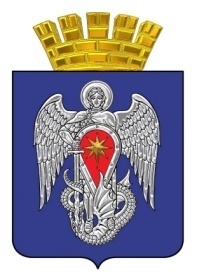 МИХАЙЛОВСКАЯ ГОРОДСКАЯ ДУМАВОЛГОГРАДСКОЙ ОБЛАСТИРЕШЕНИЕПринято Михайловской городской Думой 03 февраля 2017 г.                                                                     № 1125О внесении изменений в решение Михайловской городской Думы от 30 декабря 2016 года № 1122 «О бюджете городского округа город Михайловка на 2017 год и на плановый период 2018 и 2019 годовВ соответствии со статьей 44 Положения о бюджетном процессе в городском округе город Михайловка, утвержденного Решением Михайловской городской Думы от 31 марта 2014  года № 867, Михайловская городская Дума РЕШИЛА:Внести в решение Михайловской городской Думы от 30 декабря 2016 года № 1122 «О бюджете городского округа город Михайловка на 2017 год и на плановый период 2018 и 2019 годов»следующие изменения:1.Пункт 1 изложить в следующей редакции:«1. Утвердить основные характеристики бюджета городского округа на 2017 год:	прогнозируемый общий объем доходов бюджета городского округа в сумме 1183246,4 тыс. рублей, в том числе налоговые и неналоговые доходы  743180,0 тыс. рублей, безвозмездные поступления от других бюджетов бюджетной системы Российской Федерации в сумме  440066,4 тыс. рублей;общий объем расходов бюджета городского округа в сумме 1192660,4 тыс. рублей, в том числе  на исполнение передаваемых полномочий и софинансирование социальных расходов за счет безвозмездных поступлений от других бюджетов бюджетной системы Российской Федерации 440066,4 тыс. рублей;прогнозируемый дефицит бюджета городского округа в сумме 9414,0тыс. рублей или  2,2 процента  к объему доходов бюджета городского округа без учета утвержденного объема безвозмездных поступлений и доходов, полученных по дополнительным нормативам отчислений».2.Решение дополнить пунктом 3 следующего содержания:«В состав источников внутреннего финансирования дефицита бюджета городского округа на 2017 год и на плановый период 2018 и 2019 годов включается:изменение остатков средств на счетах по учету средств бюджета городского округа в течение соответствующего финансового года;разница между полученными и погашенными кредитами кредитных организаций в валюте Российской Федерации.».3.Пункты 3-20 считать соответственно пунктами 4-21.4.Пункт 18 изложить в следующей редакции:«Предусмотреть в расходной части бюджета городского округа по подразделу 0502 «Коммунальное хозяйство» раздела 0500 «Жилищно-коммунальное хозяйство»:- субсидии на компенсацию выпадающих доходов ресурсоснабжающих организаций, связанных с применением ими социальных тарифов на коммунальные ресурсы и услуги технического водоснабжения, поставляемые населению, за счет средств субвенции из областного бюджета в объеме:на 2017 год – 6834,3 тыс. рублей;на 2018 год – 7951,7 тыс. рублей;-субсидии на осуществление капитальных вложений в объекты капитального строительства муниципальной собственности МУП « Михайловское водопроводно-канализационное хозяйство» на 2017 год:- «Реконструкция водовода  d – 500 мм от площадки водозаборных сооружений в районе п.Себрово, между камерами № 18 и № 21» - 8074 тыс. рублей;- «Реконструкция водозаборной скважины с заменой водоподъемного оборудования в х.Сеничкин Михайловского района» - 1340 тыс. рублей.Порядок предоставления  субсидий, предоставляемых в соответствии с настоящим пунктами, устанавливается постановлением администрации городского округа. В расходной части бюджета по подразделу 0113 «Другие общегосударственные вопросы» предусмотреть средства на предоставление субсидий некоммерческим организациям территориального общественного самоуправления городского округа город Михайловка Волгоградской области, реализующим проекты по благоустройству территорий организаций  территориального общественного самоуправления в сумме 714,1 тыс. рублей.Порядок предоставления  субсидий, предоставляемых в соответствии с настоящим пунктом, устанавливается постановлением администрации городского округа. 5. Приложение № 3 изложить в следующей редакции:6.Приложение № 4 изложить в следующей редакции:7.Приложение № 5 изложить в следующей редакции:Переченьстроек и объектов строительства, реконструкции и технического перевооружения для муниципальных нужд  городского округа  на 2017 год и на плановый период  2018 и 2019 годов.	8.Приложение № 6 изложить в следующей редакции:	9. Приложение № 8 изложить в следующей редакции:	10. Приложение № 11 изложить в следующей редакции:Программамуниципальных внутренних заимствований городского округа город Михайловка, направляемых на покрытие дефицита бюджета городского округа и погашение  долговых обязательств городского округа, и источники внутреннего финансирования дефицита бюджета городского округа  на 2017 год Администрация городского округа город Михайловка вправе привлекать кредиты от других бюджетов бюджетной системы Российской Федерации, кредитных организаций, по которым возникают долговые обязательства городского округа город МихайловкаПеречень муниципальных внутренних заимствований городского округа город Михайловка Дефицит бюджета городского округа на 2017 год составит 9414,0 тыс. рублей, что составляет 2,2 процента утвержденного общего годового объема доходов бюджета без учета утвержденного объема безвозмездных поступлений и поступлений налоговых доходов по дополнительным нормативам отчислений.Источники внутреннего финансирования дефицита  бюджета городского округа город Михайловка11. Настоящее решение вступает в силу с момента подписания и подлежит официальному опубликованию.	12. Контроль  исполнения настоящего решения возложить на постоянную комиссию по бюджетной, налоговой, экономической политике и предпринимательству Михайловской городской Думы.Глава городского округа город Михайловка Волгоградской области				Н.С. Ефименко03 февраля 2017 г. Распределение бюджетных ассигнований  по разделам и подразделам функциональной классификации расходов бюджета городского округа на 2017 год и на плановый период 2018 и 2019 годовРаспределение бюджетных ассигнований  по разделам и подразделам функциональной классификации расходов бюджета городского округа на 2017 год и на плановый период 2018 и 2019 годовРаспределение бюджетных ассигнований  по разделам и подразделам функциональной классификации расходов бюджета городского округа на 2017 год и на плановый период 2018 и 2019 годовРаспределение бюджетных ассигнований  по разделам и подразделам функциональной классификации расходов бюджета городского округа на 2017 год и на плановый период 2018 и 2019 годовРаспределение бюджетных ассигнований  по разделам и подразделам функциональной классификации расходов бюджета городского округа на 2017 год и на плановый период 2018 и 2019 годовРаспределение бюджетных ассигнований  по разделам и подразделам функциональной классификации расходов бюджета городского округа на 2017 год и на плановый период 2018 и 2019 годовРаспределение бюджетных ассигнований  по разделам и подразделам функциональной классификации расходов бюджета городского округа на 2017 год и на плановый период 2018 и 2019 годовРаспределение бюджетных ассигнований  по разделам и подразделам функциональной классификации расходов бюджета городского округа на 2017 год и на плановый период 2018 и 2019 годовКодНаименованиеНаименованиеСумма, тыс. рублейСумма, тыс. рублейСумма, тыс. рублейСумма, тыс. рублейСумма, тыс. рублейСумма, тыс. рублейКодНаименованиеНаименование201720172018201820192019КодНаименованиеНаименование2017201720182018201920190100Общегосударственные вопросыОбщегосударственные вопросы165077,3165077,3162011,2162011,2173740,5173740,50102Функционирование высшего должностного лица субъекта Российской Федерации и муниципальных образованийФункционирование высшего должностного лица субъекта Российской Федерации и муниципальных образований1181,01181,01181,01181,01181,01181,00103Функционирование законодательных (представительных) органов государственной власти и представительных органов муниципальных образованийФункционирование законодательных (представительных) органов государственной власти и представительных органов муниципальных образований1628,01628,01628,01628,01628,01628,00104Функционирование Правительства РФ, высших органов государственной власти субъектов Российской Федерации, местных администрацийФункционирование Правительства РФ, высших органов государственной власти субъектов Российской Федерации, местных администраций62381,362381,363119,763119,763234,363234,30106Обеспечение деятельности финансовых, налоговых и таможенных органов и органов финансового (финансово-бюджетного) надзораОбеспечение деятельности финансовых, налоговых и таможенных органов и органов финансового (финансово-бюджетного) надзора10298,810298,810298,810298,810298,810298,80111Резервные фондыРезервные фонды500,0500,0500,0500,0500,0500,00113Другие общегосударственные вопросыДругие общегосударственные вопросы89088,289088,285283,785283,796898,496898,4в т.ч.условно-утвержденные расходыв т.ч.условно-утвержденные расходы18410,318410,337257,037257,00300Национальная безопасность и правоохранительная деятельностьНациональная безопасность и правоохранительная деятельность12624,612624,612624,612624,612624,612624,60309Защита населения и территории от чрезвычайных ситуаций природного и техногенного характера,  гражданская оборонаЗащита населения и территории от чрезвычайных ситуаций природного и техногенного характера,  гражданская оборона5421,25421,25421,25421,25421,25421,20314Другие вопросы в области национальной безопасности и правоохранительной деятельностиДругие вопросы в области национальной безопасности и правоохранительной деятельности7203,47203,47203,47203,47203,47203,40400Национальная экономикаНациональная экономика36983,936983,937357,037357,037634,037634,00405Сельское хозяйствоСельское хозяйство83,983,9107,0107,064,064,00409Дорожное хозяйство (дорожные фонды)Дорожное хозяйство (дорожные фонды)36900,036900,037250,037250,037570,037570,00500Жилищно-коммунальное хозяйствоЖилищно-коммунальное хозяйство66511,566511,557061,457061,449109,749109,70501Жилищное хозяйствоЖилищное хозяйство717,6717,6717,6717,6717,6717,60502Коммунальное хозяйствоКоммунальное хозяйство17401,817401,87951,77951,70,00,00503БлагоустройствоБлагоустройство40023,140023,140023,140023,140023,140023,10505Другие вопросы в области жилищно-коммунального хозяйстваДругие вопросы в области жилищно-коммунального хозяйства8369,08369,08369,08369,08369,08369,00700ОбразованиеОбразование724777,1724777,1740925,3740925,3738917,3738917,30701Дошкольное образованиеДошкольное образование197462,8197462,8214894,1214894,1214894,1214894,10702Общее образованиеОбщее образование391464,8391464,8390181,7390181,7390173,7390173,70703Дополнительное образование детейДополнительное образование детей86064,086064,086064,086064,086064,086064,00707Молодежная политика Молодежная политика 25586,525586,525586,525586,523586,523586,50709Другие вопросы в области образованияДругие вопросы в области образования24199,024199,024199,024199,024199,024199,00800Культура, кинематография Культура, кинематография 102577,0102577,0102577,0102577,0102577,0102577,00801КультураКультура102577,0102577,0102577,0102577,0102577,0102577,00900ЗдравоохранениеЗдравоохранение200,0200,00,00,00,00,00902Амбулаторная помощьАмбулаторная помощь200,0200,01000Социальная политикаСоциальная политика58723,058723,062844,762844,761797,661797,61001Пенсионное обеспечениеПенсионное обеспечение6500,06500,06500,06500,06500,06500,01003Социальное обеспечение населенияСоциальное обеспечение населения31221,431221,431267,331267,330220,230220,21004Охрана семьи и детстваОхрана семьи и детства21001,621001,625077,425077,425077,425077,41100Физическая культура и спортФизическая культура и спорт17128,317128,315988,315988,315988,315988,31102Массовый спортМассовый спорт17128,317128,315988,315988,315988,315988,31200Средства массовой информацииСредства массовой информации3000,03000,03000,03000,03000,03000,01202Периодическая печать и издательстваПериодическая печать и издательства3000,03000,03000,03000,03000,03000,01300Обслуживание государственного и муниципального долгаОбслуживание государственного и муниципального долга5057,75057,73097,73097,71890,01890,01301Обслуживание внутреннего государственного и муниципального долгаОбслуживание внутреннего государственного и муниципального долга5057,75057,73097,73097,71890,01890,0ИТОГОИТОГО1192660,41192660,41197487,21197487,21197279,01197279,0Распределение бюджетных ассигнований по разделам и подразделам,целевым статьямРаспределение бюджетных ассигнований по разделам и подразделам,целевым статьямРаспределение бюджетных ассигнований по разделам и подразделам,целевым статьямРаспределение бюджетных ассигнований по разделам и подразделам,целевым статьямРаспределение бюджетных ассигнований по разделам и подразделам,целевым статьямРаспределение бюджетных ассигнований по разделам и подразделам,целевым статьямРаспределение бюджетных ассигнований по разделам и подразделам,целевым статьямРаспределение бюджетных ассигнований по разделам и подразделам,целевым статьями видам расходов классификации расходов бюджета городского округа  и видам расходов классификации расходов бюджета городского округа  и видам расходов классификации расходов бюджета городского округа  и видам расходов классификации расходов бюджета городского округа  и видам расходов классификации расходов бюджета городского округа  и видам расходов классификации расходов бюджета городского округа  и видам расходов классификации расходов бюджета городского округа  и видам расходов классификации расходов бюджета городского округа  на 2017 год и на плановый период 2018 и 2019 годовна 2017 год и на плановый период 2018 и 2019 годовна 2017 год и на плановый период 2018 и 2019 годовна 2017 год и на плановый период 2018 и 2019 годовна 2017 год и на плановый период 2018 и 2019 годовна 2017 год и на плановый период 2018 и 2019 годовна 2017 год и на плановый период 2018 и 2019 годовна 2017 год и на плановый период 2018 и 2019 годов                                                                                                                                    тыс. рублей                                                                                                                                    тыс. рублей                                                                                                                                    тыс. рублей                                                                                                                                    тыс. рублей                                                                                                                                    тыс. рублей                                                                                                                                    тыс. рублей                                                                                                                                    тыс. рублей                                                                                                                                    тыс. рублейНаименованиеРазделПодразделЦелевая статья расходовВид расходов2017 год2018 год 2019 год НаименованиеРазделПодразделЦелевая статья расходовВид расходов2017 год2018 год 2019 год Общегосударственные вопросы01165077,3162011,2173740,5Функционирование высшего должностного лица субъекта Российской Федерации и муниципального образования 01021181,01181,01181,0Непрограммные направления обеспечения деятельности  органов местного самоуправления010290 0 1181,01181,01181,0Обеспечение выполнения функций главы муниципального образования010290 0 1181,01181,01181,0Расходы на выплаты персоналу в целях обеспечения выполнения функций (государственными) муниципальными органами, казенными учреждениями, органами управления государственными внебюджетными фондами010290 0 1001181,01181,01181,0Функционирование законодательных (представительных) органов государственной власти и представительных органов муниципальных образований 01031628,01628,01628,0Непрограммные направления обеспечения деятельности  органов местного самоуправления010390 0 1628,01628,01628,0Обеспечение выполнения функций аппарата представительного органа муниципального образования010390 0 1628,01628,01628,0Расходы на выплаты персоналу в целях обеспечения выполнения функций (государственными) муниципальными органами, казенными учреждениями, органами управления государственными внебюджетными фондами010390 0 1001274,01274,01274,0Закупка товаров, работ и услуг для государственных (муниципальных) нужд010390 0 200350,0350,0350,0Иные бюджетные ассигнования010390 0 8004,04,04,0Функционирование Правительства РФ, высших  исполнительных органов государственной  власти субъектов РФ, местных администраций 010462381,363119,763234,3Непрограммные направления обеспечения деятельности  органов местного самоуправления010490 0 62381,363119,763234,3Обеспечение выполнения функций аппарата исполнительного органа муниципального образования010490 0 57227,057227,057227,0Расходы на выплаты персоналу в целях обеспечения выполнения функций (государственными) муниципальными органами, казенными учреждениями, органами управления государственными внебюджетными фондами010490 0 10049507,049507,049507,0Закупка товаров, работ и услуг для государственных (муниципальных) нужд010490 0 2007500,07500,07500,0Иные бюджетные ассигнования010490 0 800220,0220,0220,0Обеспечение выполнения функций главы местной администрации010490 0 1449,01449,01449,0Расходы на выплаты персоналу в целях обеспечения выполнения функций (государственными) муниципальными органами, казенными учреждениями, органами управления государственными внебюджетными фондами010490 0 1001449,01449,01449,0Обеспечение выполнения функций аппарата исполнительного органа муниципального образования по исполнению государственных полномочий010490 0 3705,34443,74558,3Расходы на выплаты персоналу в целях обеспечения выполнения функций (государственными) муниципальными органами, казенными учреждениями, органами управления государственными внебюджетными фондами010490 0 1003559,23720,33834,9Закупка товаров, работ и услуг для государственных (муниципальных) нужд010490 0 200146,1723,4723,4Обеспечение деятельности финансовых, налоговых и таможенных органов и органов финансового (финансово-бюджетного) надзора010610298,810298,810298,8Непрограммные направления обеспечения деятельности  органов местного самоуправления010690 0 10298,810298,810298,8Обеспечение выполнения функций аппарата финансового органа010690 0 8707,88707,88707,8Расходы на выплаты персоналу в целях обеспечения выполнения функций (государственными) муниципальными органами, казенными учреждениями, органами управления государственными внебюджетными фондами010690 0 1007995,07995,07995,0Закупка товаров, работ и услуг для государственных (муниципальных) нужд010690 0 200712,3712,3712,3Иные бюджетные ассигнования010690 0 8000,50,50,5Обеспечение выполнения функций  контрольно-счетной комиссии010690 0 1591,01591,01591,0Обеспечение выполнения функций аппарата контрольно-счетной комиссии010690 0 847,0847,0847,0Расходы на выплаты персоналу в целях обеспечения выполнения функций (государственными) муниципальными органами, казенными учреждениями, органами управления государственными внебюджетными фондами010690 0 100664,0664,0664,0Закупка товаров, работ и услуг для государственных (муниципальных) нужд010690 0 200176,0176,0176,0Иные бюджетные ассигнования010690 0 8007,07,07,0Обеспечение выполнения функций председателя  контрольно-счетной комиссии010690 0 744,0744,0744,0Расходы на выплаты персоналу в целях обеспечения выполнения функций (государственными) муниципальными органами, казенными учреждениями, органами управления государственными внебюджетными фондами010690 0 100744,0744,0744,0Резервные фонды0111500,0500,0500,0Непрограммные расходы органов местного самоуправления011199 0 500,0500,0500,0Резервный фонд администрации городского округа 011199 0 500,0500,0500,0Иные бюджетные ассигнования011199 0 800500,0500,0500,0Другие общегосударственные вопросы011389088,285283,796898,4Муниципальная программа "Повышение качества предоставления государственных и муниципальных услуг на базе АУ "МФЦ" на территории городского округа город Михайловка Волгоградской области на 2017-2019 годы"011301 0 8950,00,00,0Обеспечение выполнения бюджетными и автономными учреждениями муниципальных заданий011301 0 8950,00,00,0Предоставление субсидий бюджетным, автономным учреждениям и иным некоммерческим организациям011301 0 6008950,00,00,0Муниципальная программа "Развитие территориального общественного самоуправления на территории городского округа город Михайловка Волгоградской области» на 2017-2019 годы011302 0714,10,00,0Награждение победителей по итогам конкурса011302 0714,10,00,0Иные бюджетные ассигнования011302 0800714,10,00,0Непрограммные направления обеспечения деятельности  органов местного самоуправления011390 0 17499,117499,117499,1Обеспечение выполнения функций отделами сельских территорий011390 0 14764,014764,014764,0Расходы на выплаты персоналу в целях обеспечения выполнения функций (государственными) муниципальными органами, казенными учреждениями, органами управления государственными внебюджетными фондами011390 0 10014557,014557,014557,0Закупка товаров, работ и услуг для государственных (муниципальных) нужд011390 0 200150,0150,0150,0Иные бюджетные ассигнования011390 0 80057,057,057,0Обеспечение выполнения функций аппарата исполнительного органа муниципального образования по исполнению государственных полномочий011390 0 2735,12735,12735,1Расходы на выплаты персоналу в целях обеспечения выполнения функций (государственными) муниципальными органами, казенными учреждениями, органами управления государственными внебюджетными фондами011390 0 1002176,82176,82176,8Закупка товаров, работ и услуг для государственных (муниципальных) нужд011390 0 200558,3558,3558,3Непрограммные расходы органов местного самоуправления011399 0 61925,067784,679399,3Обеспечение выполнения функций казенными учреждениями011399 0 52801,043408,037337,1Расходы на выплаты персоналу в целях обеспечения выполнения функций (государственными) муниципальными органами, казенными учреждениями, органами управления государственными внебюджетными фондами011399 0 10028999,028999,028999,0Закупка товаров, работ и услуг для государственных (муниципальных) нужд011399 0 20023583,014190,08119,1Иные бюджетные ассигнования011399 0 800219,0219,0219,0Оценка недвижимости, признание прав и регулирование отношений по муниципальной собственности011399 0 1174,0874,0574,0Закупка товаров, работ и услуг для государственных (муниципальных) нужд011399 0 2001174,0874,0574,0Обеспечение выполнения других обязательств органов местного самоуправления011399 0 7950,05092,34231,2Закупка товаров, работ и услуг для государственных (муниципальных) нужд011399 0 2002150,01000,0150,0Иные бюджетные ассигнования011399 0 8005800,04092,34081,2Условно утвержденные расходы011399 0 0,018410,337257,0Иные бюджетные ассигнования011399 0 8000,018410,337257,0Национальная безопасность и правоохранительная деятельность0312624,612624,612624,6Защита населения и территории от чрезвычайных ситуаций природного и техногенного характера, гражданская оборона03095421,25421,25421,2Муниципальная программа "Обеспечение безопасности жизнедеятельности населения городского округа город Михайловка Волгоградской области на 2017-2019 годы"030904 0 5421,25421,25421,2Мероприятия по предупреждению и ликвидации последствий чрезвычайных ситуаций и стихийных бедствий030904 0 4771,74771,74771,7Расходы на выплаты персоналу в целях обеспечения выполнения функций (государственными) муниципальными органами, казенными учреждениями, органами управления государственными внебюджетными фондами030904 0 1001838,31838,31838,3Закупка товаров, работ и услуг для государственных (муниципальных) нужд030904 0 2002933,42933,42933,4Мероприятия по гражданской обороне030904 0 649,5649,5649,5Закупка товаров, работ и услуг для государственных (муниципальных) нужд030904 0 200649,5649,5649,5Другие вопросы в области национальной безопасности и правоохранительной деятельности03147203,47203,47203,4Муниципальная программа "Обеспечение безопасности жизнедеятельности населения городского округа город Михайловка Волгоградской области на 2017-2019 годы"031404 0 727,4727,4727,4Другие мероприятия по обеспечению безопасности граждан031404 0 727,4727,4727,4Закупка товаров, работ и услуг для государственных (муниципальных) нужд031404 0 200727,4727,4727,4Непрограммные расходы органов местного самоуправления031499 0 6476,06476,06476,0Обеспечение выполнения других обязательств органов местного самоуправления031499 0 965,0965,0965,0Иные бюджетные ассигнования031499 0 800965,0965,0965,0Обеспечение выполнения функций казенными учреждениями031499 0 5511,05511,05511,0Расходы на выплаты персоналу в целях обеспечения выполнения функций (государственными) муниципальными органами, казенными учреждениями, органами управления государственными внебюджетными фондами031499 0 1005229,05229,05229,0Закупка товаров, работ и услуг для государственных (муниципальных) нужд031499 0 200258,0258,0258,0Иные бюджетные ассигнования031499 0 80024,024,024,0Национальная экономика0436983,937357,037634,0Сельское хозяйство040583,9107,064,0Непрограммные расходы органов местного самоуправления040599 0 83,9107,064,0Мероприятия по предупреждению и ликвидации болезней животных, их лечению, защиту населения от болезней, общих для человека и животных, в части организации и проведения мероприятий по отлову, содержанию и уничтожению безнадзорных животных040599 0 83,9107,064,0Предоставление субсидий на иные цели бюджетным, автономным учреждениям040599 0 83,9107,064,0Предоставление субсидий бюджетным, автономным учреждениям и иным некоммерческим организациям040599 0 60083,9107,064,0Дорожное хозяйство (дорожные фонды)040936900,037250,037570,0Муниципальная  программа "Повышение безопасности дорожного движения на территории городского округа город Михайловка Волгоградской области на 2017-2019 годы"040906 0 36900,037250,037570,0Строительство, капитальный ремонт, ремонт и содержание автомобильных дорог общего пользования муниципального значения, дворовых территорий многоквартирных домов, проездов к дворовым территориям за счет средств дорожного фонда040906 0 35400,035750,036070,0Закупка товаров, работ и услуг для государственных (муниципальных) нужд040906 0 2006000,06350,06670,0Предоставление субсидий бюджетным, автономным учреждениям и иным некоммерческим организациям040906 0 60029400,029400,029400,0Обслуживание светофорных объектов на дорогах в границах городских округов в рамках мероприятий по безопасности дорожного движения за счет средств дорожного фонда040906 0 1500,01500,01500,0Предоставление субсидий на иные цели бюджетным, автономным учреждениям040906 0 1500,01500,01500,0Предоставление субсидий бюджетным, автономным учреждениям и иным некоммерческим организациям040906 0 6001500,01500,01500,0Жилищно-коммунальное хозяйство0566511,557061,449109,7Жилищное хозяйство0501717,6717,6717,6Непрограммные расходы органов местного самоуправления050199 0 717,6717,6717,6Взносы на капитальный ремонт жилищного фонда050199 0 717,6717,6717,6Закупка товаров, работ и услуг для государственных (муниципальных) нужд050199 0 200717,6717,6717,6Коммунальное хозяйство050217401,87951,70,0Муниципальная  программа                                     "Развитие и модернизация объектов коммунальной инфраструктуры городского округа город Михайловка на 2017-2019 годы"050211 09414,00,00,0Субсидии на осуществление капитальных вложений в объекты капитального строительства муниципальной собственности муниципальным унитарным предприятиям050211 09414,00,00,0Капитальные вложения в объекты недвижимого имущества государственной (муниципальной) собственности050211 04009414,00,00,0Непрограммные расходы органов местного самоуправления050299 07987,87951,70,0Закупка товаров, работ и услуг для муниципальных нужд050299 01153,50,00,0Закупка товаров, работ и услуг для государственных (муниципальных) нужд050299 02001153,50,00,0Компенсация выпадающих доходов ресурсоснабжающих организаций, связанных с применением ими социальных тарифов на коммунальные ресурсы и услуги технического водоснабжения, поставляемые населению050299 0 6834,37951,70,0Иные бюджетные ассигнования050299 0 8006834,37951,70,0Благоустройство050340023,140023,140023,1Ведомственная целевая программа "Благоустройство территории городского округа город Михайловка на 2016-2018 годы"050334 0 18523,118523,10,0Обеспечение выполнения бюджетными и автономными учреждениями муниципальных заданий050334 0 13340,013340,00,0Предоставление субсидий бюджетным, автономным учреждениям и иным некоммерческим организациям050334 0 60013340,013340,00,0Предоставление субсидий на иные цели бюджетным, автономным учреждениям050334 0 5183,15183,10,0Предоставление субсидий бюджетным, автономным учреждениям и иным некоммерческим организациям050334 0 6005183,15183,10,0Непрограммные расходы органов местного самоуправления050399 0 21500,021500,040023,1Обеспечение выполнения бюджетными и автономными учреждениями муниципальных заданий050399 00,00,013340,0Предоставление субсидий бюджетным, автономным учреждениям и иным некоммерческим организациям050399 06000,00,013340,0Предоставление субсидий на иные цели бюджетным, автономным учреждениям050399 00,00,05183,1Предоставление субсидий бюджетным, автономным учреждениям и иным некоммерческим организациям050399 06000,00,05183,1Уличное освещение050399 0 11500,011500,011500,0Закупка товаров, работ и услуг для государственных (муниципальных) нужд050399 0 20011500,011500,011500,0Прочие расходы благоустройства050399 010000,010000,010000,0Субсидии на благоустройство050399 010000,010000,010000,0Закупка товаров, работ и услуг для государственных (муниципальных) нужд050399 020010000,010000,010000,0Другие вопросы в области жилищно-коммунального хозяйства05058369,08369,08369,0Непрограммные расходы органов местного самоуправления050599 0 8369,08369,08369,0Обеспечение выполнения функций казенными учреждениями050599 0 8369,08369,08369,0Расходы на выплаты персоналу в целях обеспечения выполнения функций (государственными) муниципальными органами, казенными учреждениями, органами управления государственными внебюджетными фондами050599 0 1007658,07658,07658,0Закупка товаров, работ и услуг для государственных (муниципальных) нужд050599 0 200610,0610,0610,0Иные бюджетные ассигнования050599 0 800101,0101,0101,0Образование07724777,1740925,3738917,3Дошкольное образование0701197462,8214894,1214894,1Ведомственная целевая программа "Организация предоставления общедоступного бесплатного дошкольного образования в муниципальных дошкольных образовательных учреждениях городского округа город Михайловка на 2016-2018 годы"070135 0 197462,8214894,10,0Обеспечение выполнения бюджетными и автономными учреждениями муниципальных заданий070135 0 108030,8108030,80,0Предоставление субсидий бюджетным, автономным учреждениям и иным некоммерческим организациям070135 0 600108030,8108030,80,0Осуществление образовательного процесса муниципальными дошкольными образовательными организациями070135 0 89321,2106752,50,0Обеспечение выполнения бюджетными и автономными учреждениями муниципальных заданий070135 0 89321,2106752,50,0Предоставление субсидий бюджетным, автономным учреждениям и иным некоммерческим организациям070135 060089321,2106752,50,0Субсидии бюджетам муниципальных образований для решения отдельных вопросов местного значения в сфере дополнительного образования детей070135 0110,8110,80,0Предоставление субсидий бюджетным, автономным учреждениям и иным некоммерческим организациям070135 0600110,8110,80,0Непрограммные расходы органов местного самоуправления070199 00,00,0214894,1Обеспечение выполнения бюджетными и автономными учреждениями муниципальных заданий070199 00,00,0108030,8Предоставление субсидий бюджетным, автономным учреждениям и иным некоммерческим организациям070199 06000,00,0108030,8Осуществление образовательного процесса муниципальными дошкольными образовательными организациями070199 00,00,0106752,5Осуществление образовательного процесса муниципальными бюджетными дошкольными образовательными организациями070199 00,00,0106752,5Предоставление субсидий бюджетным, автономным учреждениям и иным некоммерческим организациям070199 06000,00,0106752,5Субсидии бюджетам муниципальных образований для решения отдельных вопросов местного значения в сфере дополнительного образования детей070199 00,00,0110,8Предоставление субсидий бюджетным, автономным учреждениям и иным некоммерческим организациям070199 06000,00,0110,8Общее образование0702391464,8390181,7390173,7Муниципальная программа "Организация питания, отдыха и оздоровления обучающихся городского округа город Михайловка Волгоградской области" на 2017-2019 годы070225 0 16153,516858,116858,1Организация питания в муниципальных образовательных учреждениях070225 0 7004,97004,97004,9Обеспечение выполнения функций казенными учреждениями070225 0 7004,97004,97004,9Закупка товаров, работ и услуг для государственных (муниципальных) нужд070225 0 2007004,97004,97004,9Реализация Закона Волгоградской области от 10 ноября 2005 г. N 1111-ОД "Об организации питания обучающихся (1 - 11 классы) в общеобразовательных организациях Волгоградской области"070225 0 9148,69853,29853,2Обеспечение выполнения функций казенными учреждениями070225 0 9148,69853,29853,2Закупка товаров, работ и услуг для государственных (муниципальных) нужд070225 0 2009148,69853,29853,2Ведомственная целевая программа "Обеспечение доступности и качества образования для населения городского округа город Михайловка" на 2016-2018 годы070236 0 375311,3373323,60,0Обеспечение деятельности муниципальных общеобразовательных учреждений070236 0 375078,6373090,90,0Обеспечение выполнения функций казенными учреждениями070236 0 115363,0115363,00,0Расходы на выплаты персоналу в целях обеспечения выполнения функций (государственными) муниципальными органами, казенными учреждениями, органами управления государственными внебюджетными фондами070236 0 10057,057,00,0Закупка товаров, работ и услуг для государственных (муниципальных) нужд070236 0 200110107,0110107,00,0Иные бюджетные ассигнования070236 0 8005199,05199,00,0Осуществление образовательного процесса муниципальными  общеобразовательными организациями070236 0 259715,6257727,90,0Осуществление образовательного процесса муниципальными казенными общеобразовательными организациями070236 0 259715,6257727,90,0Расходы на выплаты персоналу в целях обеспечения выполнения функций (государственными) муниципальными органами, казенными учреждениями, органами управления государственными внебюджетными фондами070236 0 100259715,6257727,90,0Субсидии бюджетам муниципальных образований для решения отдельных вопросов местного значения в сфере дополнительного образования детей070236 0232,7232,70,0Расходы на выплаты персоналу в целях обеспечения выполнения функций (государственными) муниципальными органами, казенными учреждениями, органами управления государственными внебюджетными фондами070236 0100152,7152,70,0Закупка товаров, работ и услуг для государственных (муниципальных) нужд070236 020080,080,00,0Непрограммные расходы органов местного самоуправления070299 00,00,0373315,6Обеспечение выполнения функций казенными учреждениями070299 00,00,0115363,0Расходы на выплаты персоналу в целях обеспечения выполнения функций (государственными) муниципальными органами, казенными учреждениями, органами управления государственными внебюджетными фондами070299 01000,00,057,0Закупка товаров, работ и услуг для государственных (муниципальных) нужд070299 02000,00,0110107,0Иные бюджетные ассигнования070299 08000,00,05199,0Осуществление образовательного процесса муниципальными  общеобразовательными организациями070299 00,00,0257719,9Осуществление образовательного процесса муниципальными казенными общеобразовательными организациями070299 00,00,0257719,9Расходы на выплаты персоналу в целях обеспечения выполнения функций (государственными) муниципальными органами, казенными учреждениями, органами управления государственными внебюджетными фондами070299 01000,00,0257719,9Субсидии бюджетам муниципальных образований для решения отдельных вопросов местного значения в сфере дополнительного образования детей070299 00,00,0232,7Расходы на выплаты персоналу в целях обеспечения выполнения функций (государственными) муниципальными органами, казенными учреждениями, органами управления государственными внебюджетными фондами070299 01000,00,0152,7Закупка товаров, работ и услуг для государственных (муниципальных) нужд070299 02000,00,080,0Дополнительное образование детей070386064,086064,086064,0Ведомственная целевая программа "Обеспечение доступности и качества образования для населения городского округа город Михайловка" на 2016-2018 годы070336 086064,086064,00,0Обеспечение деятельности муниципальных  учреждений дополнительного образования070336 086064,086064,00,0Обеспечение выполнения функций казенными учреждениями дополнительного образования070336 047583,047583,00,0Расходы на выплаты персоналу в целях обеспечения выполнения функций (государственными) муниципальными органами, казенными учреждениями, органами управления государственными внебюджетными фондами070336 010041962,041962,00,0Закупка товаров, работ и услуг для государственных (муниципальных) нужд070336 02005251,05251,00,0Иные бюджетные ассигнования070336 0800370,0370,00,0Обеспечение выполнения бюджетными и автономными учреждениями муниципальных заданий070336 038481,038481,00,0Предоставление субсидий бюджетным, автономным учреждениям и иным некоммерческим организациям070336 060038481,038481,00,0Непрограммные расходы органов местного самоуправления070399 00,00,086064,0Обеспечение выполнения функций казенными учреждениями дополнительного образования070399 00,00,047583,0Расходы на выплаты персоналу в целях обеспечения выполнения функций (государственными) муниципальными органами, казенными учреждениями, органами управления государственными внебюджетными фондами070399 01000,00,041962,0Закупка товаров, работ и услуг для государственных (муниципальных) нужд070399 02000,00,05251,0Иные бюджетные ассигнования070399 08000,00,0370,0Обеспечение выполнения бюджетными и автономными учреждениями муниципальных заданий070399 00,00,038481,0Предоставление субсидий бюджетным, автономным учреждениям и иным некоммерческим организациям070399 06000,00,038481,0Молодежная политика 070725586,525586,523586,5Ведомственная целевая программа "Молодежь Михайловки" на 2016-2018 годы070737 0 14264,014264,00,0Обеспечение выполнения функций казенными учреждениями070737 0 9760,09760,00,0Расходы на выплаты персоналу в целях обеспечения выполнения функций (государственными) муниципальными органами, казенными учреждениями, органами управления государственными внебюджетными фондами070737 0 1007402,07402,00,0Закупка товаров, работ и услуг для государственных (муниципальных) нужд070737 0 2002316,02316,00,0Иные бюджетные ассигнования070737 0 80042,042,00,0Обеспечение выполнения бюджетными и автономными учреждениями муниципальных заданий070737 0 4504,04504,00,0Предоставление субсидий бюджетным, автономным учреждениям и иным некоммерческим организациям070737 0 6004504,04504,00,0Муниципальная программа "Организация питания, отдыха и оздоровления обучающихся городского округа город Михайловка Волгоградской области" на 2017-2019 годы070725 0 11322,511322,59322,5Мероприятия по организации отдыха и оздоровления детей в каникулярный период на базе муниципальных образовательных учреждений 070725 0 11322,511322,59322,5Организация отдыха детей в каникулярный период в лагерях дневного пребывания на базе муниципальных общеобразовательных организаций городского округа070725 0 4172,84172,82172,8Закупка товаров, работ и услуг для государственных (муниципальных) нужд070725 0 2004172,84172,82172,8Организация отдыха детей в каникулярный период в лагерях дневного пребывания на базе муниципальных образовательных организаций Волгоградской области070725 0 7149,77149,77149,7Обеспечение выполнения функций казенными учреждениями070725 0 7149,77149,77149,7Закупка товаров, работ и услуг для государственных (муниципальных) нужд070725 0 2007149,77149,77149,7Непрограммные расходы органов местного самоуправления070799 00,00,014264,0Обеспечение выполнения функций казенными учреждениями070799 00,00,09760,0Расходы на выплаты персоналу в целях обеспечения выполнения функций (государственными) муниципальными органами, казенными учреждениями, органами управления государственными внебюджетными фондами070799 01000,00,07402,0Закупка товаров, работ и услуг для государственных (муниципальных) нужд070799 02000,00,02316,0Иные бюджетные ассигнования070799 08000,00,042,0Обеспечение выполнения бюджетными и автономными учреждениями муниципальных заданий070799 00,00,04504,0Предоставление субсидий бюджетным, автономным учреждениям и иным некоммерческим организациям070799 06000,00,04504,0Другие вопросы в области образования070924199,024199,024199,0Непрограммные расходы органов местного самоуправления070999 0 24199,024199,024199,0Обеспечение выполнения функций казенными учреждениями070999 0 24199,024199,024199,0Расходы на выплаты персоналу в целях обеспечения выполнения функций (государственными) муниципальными органами, казенными учреждениями, органами управления государственными внебюджетными фондами070999 0 10022389,022389,022389,0Закупка товаров, работ и услуг для государственных (муниципальных) нужд070999 0 2001808,01808,01808,0Иные бюджетные ассигнования070999 0 8002,02,02,0Культура, кинематография 08102577,0102577,0102577,0Культура0801102577,0102577,0102577,0Ведомственная целевая программа "Сохранения и развитие культуры городского округа город Михайловка" на 2016-2018 годы080138 0 102577,0102577,00,0Обеспечение выполнения функций казенными учреждениями080138 0 47195,047195,00,0Расходы на выплаты персоналу в целях обеспечения выполнения функций (государственными) муниципальными органами, казенными учреждениями, органами управления государственными внебюджетными фондами080138 0 10029650,029650,00,0Закупка товаров, работ и услуг для государственных (муниципальных) нужд080138 0 20017372,017372,00,0Иные бюджетные ассигнования080138 0 800173,0173,00,0Обеспечение выполнения бюджетными и автономными учреждениями муниципальных заданий080138 0 51575,051575,00,0Предоставление субсидий бюджетным, автономным учреждениям и иным некоммерческим организациям080138 0 60051575,051575,00,0Предоставление субсидий на иные цели бюджетным, автономным учреждениям080138 0 3807,03807,00,0Предоставление субсидий бюджетным, автономным учреждениям и иным некоммерческим организациям080138 0 6003807,03807,00,0Непрограммные расходы органов местного самоуправления080199 00,00,0102577,0Обеспечение выполнения функций казенными учреждениями080199 00,00,047195,0Расходы на выплаты персоналу в целях обеспечения выполнения функций (государственными) муниципальными органами, казенными учреждениями, органами управления государственными внебюджетными фондами080199 01000,00,029650,0Закупка товаров, работ и услуг для государственных (муниципальных) нужд080199 02000,00,017372,0Иные бюджетные ассигнования080199 08000,00,0173,0Обеспечение выполнения бюджетными и автономными учреждениями муниципальных заданий080199 00,00,051575,0Предоставление субсидий бюджетным, автономным учреждениям и иным некоммерческим организациям080199 06000,00,051575,0Предоставление субсидий на иные цели бюджетным, автономным учреждениям080199 00,00,03807,0Предоставление субсидий бюджетным, автономным учреждениям и иным некоммерческим организациям080199 06000,00,03807,0Здравоохранение09200,00,00,0Амбулаторная помощь0902200,00,00,0Муниципальная программа "Устойчивое развитие сельских территорий на 2014-2017 годы и на период до 2020 года"090233 0200,00,00,0Закупка товаров, работ и услуг в целях оказания муниципальных услуг090233 0200,00,00,0Закупка товаров, работ и услуг для государственных (муниципальных) нужд090233 0200200,00,00,0Социальная политика1058723,062844,761797,6Пенсионное  обеспечение 10016500,06500,06500,0Непрограммные расходы органов местного самоуправления100199 0 6500,06500,06500,0Доплаты к пенсиям   муниципальных служащих100199 0 6500,06500,06500,0Социальное обеспечение и иные выплаты населению100199 0 3006500,06500,06500,0Социальное обеспечение населения100331221,431267,330220,2Муниципальная программа "Молодой семье - доступное жилье" в городском округе город Михайловка Волгоградской области на 2017-2019 годы100329 0 2333,82333,82333,8Мероприятия по обеспечению жильем молодых семей100329 0 2333,82333,82333,8Социальное обеспечение и иные выплаты населению100329 0 3002333,82333,82333,8Непрограммные расходы органов местного самоуправления100399 0 28887,628933,527886,4Предоставление гражданам  субсидий на оплату жилого помещения и коммунальных услуг 100399 0 24375,024375,023058,0Содержание органов по предоставлению гражданам  субсидий на оплату жилого помещения и коммунальных услуг 100399 0 2047,52047,51936,9Расходы на выплаты персоналу в целях обеспечения выполнения функций (государственными) муниципальными органами, казенными учреждениями, органами управления государственными внебюджетными фондами100399 0 1001492,61492,61412,0Закупка товаров, работ и услуг для государственных (муниципальных) нужд100399 0 200554,9554,9524,9Пособия и компенсации гражданам100399 0 22327,522327,521121,1Закупка товаров, работ и услуг для государственных (муниципальных) нужд100399 0 200290,3290,3274,6Социальное обеспечение и иные выплаты населению100399 0 30022037,222037,220846,5Предоставление мер социальной поддержки по оплате жилья и коммунальных услуг специалистам учреждений культуры и кинематографии, работающим и проживающим в сельской местности100399 0 269,90,0269,9Социальное обеспечение и иные выплаты населению100399 0 300188,90,0188,9Предоставление субсидий бюджетным, автономным учреждениям и иным некоммерческим организациям100399 0 60081,00,081,0Предоставление мер социальной поддержки по оплате жилья и коммунальных услуг работникам библиотек и медицинским работникам образовательных учреждений, работающим и проживающим в сельской местности100399 0 135,3135,3135,3Предоставление мер социальной поддержки по оплате жилья и коммунальных услуг работникам библиотек и медицинским работникам казенных образовательных учреждений, работающим и проживающим в сельской местности100399 0 135,3135,3135,3Социальное обеспечение и иные выплаты населению100399 0 300135,3135,3135,3Предоставление мер социальной поддержки по оплате жилого помещения и отдельных видов коммунальных услуг, предоставляемых педагогическим работникам образовательных учреждений, проживающим и работающим  в сельской местности100399 0 4107,44423,24423,2Предоставление мер социальной поддержки по оплате жилого помещения и отдельных видов коммунальных услуг, предоставляемых педагогическим работникам казенных образовательных учреждений, проживающим и работающим  в сельской местности100399 0 4107,44423,24423,2Социальное обеспечение и иные выплаты населению100399 0 3004107,44423,24423,2Охрана семьи и детства100421001,625077,425077,4Компенсация части родительской платы за содержание ребенка в государственных и муниципальных образовательных учреждениях, реализующих основную общеобразовательную программу дошкольного образования100499 0 4761,75128,55128,5Пособия и компенсации гражданам и иные социальные выплаты, кроме публичных нормативных обязательств100499 0 4761,75128,55128,5Закупка товаров, работ и услуг для государственных (муниципальных) нужд100499 0 20047,250,850,8Социальное обеспечение и иные выплаты населению100499 0 3004714,55077,75077,7Содержание ребенка в семье опекуна и приемной семье, а также вознаграждение, причитающееся приемному родителю100499 0 16239,919948,919948,9Выплаты опекунам и  приемным семьям на содержание подопечных детей100499 0 9744,89455,99455,9Социальное обеспечение и иные выплаты населению100499 0 3009744,89455,99455,9Вознаграждение, причитающееся приемному родителю100499 0 6495,110493,010493,0Социальное обеспечение и иные выплаты населению100499 0 3006495,110493,010493,0 Физическая культура и спорт1117128,315988,315988,3Массовый спорт110217128,315988,315988,3Муниципальная программа "Развитие массовой физической культуры и спорта городского округа город Михайловка Волгоградской области на 2017-2019 годы"110230 0 17128,315988,315988,3Обеспечение выполнения бюджетными и автономными учреждениями муниципальных заданий110230 0 14688,314688,314688,3Предоставление субсидий бюджетным, автономным учреждениям и иным некоммерческим организациям110230 0 60014688,314688,314688,30Предоставление субсидий на иные цели бюджетным, автономным учреждениям110230 0 1300,01300,01300,0Предоставление субсидий бюджетным, автономным учреждениям и иным некоммерческим организациям110230 0 6001300,01300,01300,00Реализация мероприятий в рамках развития физической культуры и спорта в Российской Федерации за счет средств областного бюджета, в целях софинансирования которых из федерального бюджета предоставляются субсидии110230 01140,00,00,0Капитальные вложения в объекты недвижимого имущества государственной (муниципальной) собственности110230 04001140,00,00,00Средства массовой информации123000,03000,03000,0Периодическая печать и издательства12023000,03000,03000,0Непрограммные расходы органов местного самоуправления120299 0 3000,03000,03000,0Обеспечение выполнения бюджетными и автономными учреждениями муниципальных заданий120299 0 3000,03000,03000,0Предоставление субсидий бюджетным, автономным учреждениям и иным некоммерческим организациям120299 0 6003000,03000,03000,0Обслуживание государственного и муниципального долга135057,73097,71890,0Обслуживание государственного внутреннего и муниципального долга13015057,73097,71890,0Непрограммные расходы органов местного самоуправления130199 0 5057,73097,71890,0Процентные платежи по кредитам кредитных организаций130199 0 5057,73097,71890,0Обслуживание государственного (муниципального) долга130199 0 7005057,73097,71890,0Итого расходов1192660,41197487,21197279,0Наименование отрасли, объектаСумма  тыс. руб.Сумма  тыс. руб.Сумма  тыс. руб.Сумма  тыс. руб.Сумма  тыс. руб.Сумма  тыс. руб.Сумма  тыс. руб.Наименование отрасли, объектаРПР     КЦСРКВРв том числе по годамв том числе по годамв том числе по годамНаименование отрасли, объектаРПР     КЦСРКВР201720182019Жилищно-коммунальное хозяйство05Коммунальное хозяйство0502Муниципальная  программа                                     "Развитие и модернизация объектов коммунальной инфраструктуры городского округа город Михайловка на 2017-2019 годы"050211 09414,00,00,0Субсидия на осуществление капитальных вложений МУП «Михайловское водопроводно-канализационное хозяйство» в объекты капитального строительства муниципальной собственности:050211 09414,00,00,0Реконструкция водозаборной скважины с заменой водоподъемного оборудования в х. Сеничкин Михайловского района050211 04001340,00,00,0Реконструкция водовода d-500 мм от площадки водозаборных сооружений в районе п.Себрово, между  камерами  № 18 и № 21050211 04008074,00,00,0Итого:05029414,00,00,0Физическая культура и спорт11Массовый спорт1102Муниципальная программа «Развитие массовой физической культуры и спорта городского округа город Михайловка Волгоградской области на 2017-2019 годы»110230 04001140,00,00,0в том числе по объектам:Строительство многофункциональной игровой площадки площадью 800 м2 с детским спортивно-оздоровительным комплексом110230 04001140,00,00,0Итого:11021140,00,00,0Всего:10554,00,00,0Распределение бюджетных ассигнованийРаспределение бюджетных ассигнованийРаспределение бюджетных ассигнованийРаспределение бюджетных ассигнованийРаспределение бюджетных ассигнованийна реализацию муниципальных  программ на 2017 годна реализацию муниципальных  программ на 2017 годна реализацию муниципальных  программ на 2017 годна реализацию муниципальных  программ на 2017 годна реализацию муниципальных  программ на 2017 годи на плановый период 2018 и 2019 годови на плановый период 2018 и 2019 годови на плановый период 2018 и 2019 годови на плановый период 2018 и 2019 годови на плановый период 2018 и 2019 годовНаименованиеПрограмма (подпрограмма, основное мероприятие)Сумма тыс.руб.Сумма тыс.руб.Сумма тыс.руб.НаименованиеПрограмма (подпрограмма, основное мероприятие)201720182019Муниципальная программа "Повышение качества предоставления государственных и муниципальных услуг на базе АУ "МФЦ" на территории городского округа город Михайловка Волгоградской области на 2017-2019 годы"01 0 008950,00,00,0Основное мероприятие "Создание условий качественного предоставления государственных и муниципальных услуг" 01 0 018950,00,00,0Муниципальная программа "Развитие территориального общественного самоуправления на территории городского округа город Михайловка Волгоградской области» на 2017-2019 годы02 0 00714,10,00,0Основное мероприятие "Организация проведения конкурсов"02 0 02714,10,00,0Муниципальная программа "Обеспечение безопасности жизнедеятельности населения городского округа город Михайловка Волгоградской области на 2017-2019 годы"04 0 006148,66148,66148,6Основное мероприятие "Обеспечение гражданской обороны"04 0 01649,5649,5649,5Основное мероприятие "Предупреждение и ликвидация последствий чрезвычайных ситуаций природного и техногенного характера"04 0 024771,74771,74771,7Основное мероприятие "Обеспечение первичных мер пожарной безопасности и безопасности людей на водных объектах"04 0 03727,4727,4727,4Муниципальная  программа "Повышение безопасности дорожного движения на территории городского округа город Михайловка Волгоградской области на 2017-2019 годы"06 0 0036900,037250,037570,0Основное мероприятие "Ремонт и содержание автомобильных дорог общего пользования муниципального значения и дворовых территорий многоквартирных домов и проездов к дворовым территориям"06 0 0135400,035750,036070,0Основное мероприятие "Устройство и обслуживание светофорных объектов на дорогах"06 0 021500,01500,01500,0Муниципальная  программа                                     "Развитие и модернизация объектов коммунальной инфраструктуры городского округа город Михайловка Волгоградской области на 2017-2019 годы"11 0 009414,00,00,0Основное мероприятие "Капитальные вложения в объекты коммунальной инфраструктуры городского округа"11 0 019414,00,00,0Муниципальная программа "Организация питания, отдыха и оздоровления обучающихся городского округа город Михайловка Волгоградской области" на 2017-2019 годы25 0 0027476,028180,626180,6Основное мероприятие "Оздоровительная кампания детей"25 0 0111322,511322,59322,5Основное мероприятие "Реализация Закона Волгоградской области от 10 ноября 2005 г. N 1111-ОД "Об организации питания обучающихся (1 - 11 классы) в общеобразовательных организациях Волгоградской области""25 0 0216153,516858,116858,1Муниципальная программа "Молодой семье - доступное жилье" в городском округе город Михайловка Волгоградской области на 2017-2019 годы29 0 002333,82333,82333,8Основное мероприятие "Обеспечение жильем молодых семей"29 0 012333,82333,82333,8Муниципальная программа "Развитие массовой физической культуры и спорта городского округа город Михайловка Волгоградской области на 2017-2019 годы"30 0 0017128,315988,315988,3Основное мероприятие "Развитие физической культуры, массового и детского спорта"30 0 0117128,315988,315988,3Муниципальная программа "Устойчивое развитие сельских территорий на 2014-2017 годы и на период до 2020 года"33 0 00200,00,00,0Основное мероприятие "Капитальные вложения в объекты коммунальной инфраструктуры городского округа"33 0 01200,00,00,0Всего:109264,889901,388221,3Распределение бюджетных ассигнований по разделам, подразделам, целевым статьям и видам расходов бюджета в составе ведомственной структуры расходов бюджета городского округа Распределение бюджетных ассигнований по разделам, подразделам, целевым статьям и видам расходов бюджета в составе ведомственной структуры расходов бюджета городского округа Распределение бюджетных ассигнований по разделам, подразделам, целевым статьям и видам расходов бюджета в составе ведомственной структуры расходов бюджета городского округа Распределение бюджетных ассигнований по разделам, подразделам, целевым статьям и видам расходов бюджета в составе ведомственной структуры расходов бюджета городского округа Распределение бюджетных ассигнований по разделам, подразделам, целевым статьям и видам расходов бюджета в составе ведомственной структуры расходов бюджета городского округа Распределение бюджетных ассигнований по разделам, подразделам, целевым статьям и видам расходов бюджета в составе ведомственной структуры расходов бюджета городского округа Распределение бюджетных ассигнований по разделам, подразделам, целевым статьям и видам расходов бюджета в составе ведомственной структуры расходов бюджета городского округа  на 2017 год на 2017 год на 2017 год на 2017 год на 2017 год на 2017 год на 2017 годНаименованиеНаименованиеКод            ведомстваРазделПодразделЦелевая статья расходовВид расходовСумма (тыс.руб.)Сумма (тыс.руб.)НаименованиеНаименованиеКод            ведомстваРазделПодразделЦелевая статья расходовВид расходовСумма (тыс.руб.)Сумма (тыс.руб.)Комитет по финансам администрации городского округа город Михайловка Волгоградской областиКомитет по финансам администрации городского округа город Михайловка Волгоградской области7509207,89207,8Общегосударственные вопросыОбщегосударственные вопросы750019207,89207,8Обеспечение деятельности финансовых, налоговых и таможенных органов и органов финансового (финансово-бюджетного) надзораОбеспечение деятельности финансовых, налоговых и таможенных органов и органов финансового (финансово-бюджетного) надзора75001068707,88707,8Непрограммные направления обеспечения деятельности  органов местного самоуправленияНепрограммные направления обеспечения деятельности  органов местного самоуправления750010690 08707,88707,8Обеспечение выполнения функций аппарата финансового органаОбеспечение выполнения функций аппарата финансового органа750010690 08707,88707,8Расходы на выплаты персоналу в целях обеспечения выполнения функций (государственными) муниципальными органами, казенными учреждениями, органами управления государственными внебюджетными фондамиРасходы на выплаты персоналу в целях обеспечения выполнения функций (государственными) муниципальными органами, казенными учреждениями, органами управления государственными внебюджетными фондами750010690 01007995,07995,0Закупка товаров, работ и услуг для государственных (муниципальных) нуждЗакупка товаров, работ и услуг для государственных (муниципальных) нужд750010690 0200712,3712,3Иные бюджетные ассигнованияИные бюджетные ассигнования750010690 08000,50,5Резервные фондыРезервные фонды7500111500,0500,0Непрограммные расходы органов местного самоуправленияНепрограммные расходы органов местного самоуправления750011199 0500,0500,0Резервный фонд администрации городского округа Резервный фонд администрации городского округа 750011199 0500,0500,0Иные бюджетные ассигнованияИные бюджетные ассигнования750011199 0800500,0500,0Михайловская городская Дума Волгоградской областиМихайловская городская Дума Волгоградской области7513259,03259,0Общегосударственные вопросыОбщегосударственные вопросы751013259,03259,0Функционирование высшего должностного лица субъекта Российской Федерации и муниципального образования Функционирование высшего должностного лица субъекта Российской Федерации и муниципального образования 75101021181,01181,0Непрограммные направления обеспечения деятельности  органов местного самоуправленияНепрограммные направления обеспечения деятельности  органов местного самоуправления751010290 0 1181,01181,0Обеспечение выполнения функций главы муниципального образованияОбеспечение выполнения функций главы муниципального образования751010290 0 1181,01181,0Расходы на выплаты персоналу в целях обеспечения выполнения функций (государственными) муниципальными органами, казенными учреждениями, органами управления государственными внебюджетными фондамиРасходы на выплаты персоналу в целях обеспечения выполнения функций (государственными) муниципальными органами, казенными учреждениями, органами управления государственными внебюджетными фондами751010290 0 1001181,01181,0Функционирование законодательных (представительных) органов государственной власти и представительных органов муниципальных образований Функционирование законодательных (представительных) органов государственной власти и представительных органов муниципальных образований 75101031628,01628,0Непрограммные направления обеспечения деятельности  органов местного самоуправленияНепрограммные направления обеспечения деятельности  органов местного самоуправления751010390 0 1628,01628,0Обеспечение выполнения функций аппарата представительного органа муниципального образованияОбеспечение выполнения функций аппарата представительного органа муниципального образования751010390 0 1628,01628,0Расходы на выплаты персоналу в целях обеспечения выполнения функций (государственными) муниципальными органами, казенными учреждениями, органами управления государственными внебюджетными фондамиРасходы на выплаты персоналу в целях обеспечения выполнения функций (государственными) муниципальными органами, казенными учреждениями, органами управления государственными внебюджетными фондами751010390 0 1001274,01274,0Закупка товаров, работ и услуг для государственных (муниципальных) нуждЗакупка товаров, работ и услуг для государственных (муниципальных) нужд751010390 0 200350,0350,0Иные бюджетные ассигнованияИные бюджетные ассигнования751010390 0 8004,04,0Другие общегосударственные вопросыДругие общегосударственные вопросы7510113450,0450,0Непрограммные расходы органов местного самоуправленияНепрограммные расходы органов местного самоуправления751011399 0 450,0450,0Обеспечение выполнения других обязательств органов местного самоуправленияОбеспечение выполнения других обязательств органов местного самоуправления751011399 0 450,0450,0Закупка товаров, работ и услуг для государственных (муниципальных) нуждЗакупка товаров, работ и услуг для государственных (муниципальных) нужд751011399 0 200150,0150,0Иные бюджетные ассигнованияИные бюджетные ассигнования751011399 0 800300,0300,0Администрация городского округа город Михайловка Волгоградской областиАдминистрация городского округа город Михайловка Волгоградской области7521178602,61178602,6Общегосударственные вопросыОбщегосударственные вопросы75201151019,5151019,5Функционирование Правительства РФ, высших  исполнительных органов государственной  власти субъектов РФ, местных администраций Функционирование Правительства РФ, высших  исполнительных органов государственной  власти субъектов РФ, местных администраций 752010462381,362381,3Непрограммные направления обеспечения деятельности  органов местного самоуправленияНепрограммные направления обеспечения деятельности  органов местного самоуправления752010490 062381,362381,3Обеспечение выполнения функций аппарата исполнительного органа муниципального образованияОбеспечение выполнения функций аппарата исполнительного органа муниципального образования752010490 057227,057227,0Расходы на выплаты персоналу в целях обеспечения выполнения функций (государственными) муниципальными органами, казенными учреждениями, органами управления государственными внебюджетными фондамиРасходы на выплаты персоналу в целях обеспечения выполнения функций (государственными) муниципальными органами, казенными учреждениями, органами управления государственными внебюджетными фондами752010490 010049507,049507,0Закупка товаров, работ и услуг для государственных (муниципальных) нуждЗакупка товаров, работ и услуг для государственных (муниципальных) нужд752010490 02007500,07500,0Иные бюджетные ассигнованияИные бюджетные ассигнования752010490 0800220,0220,0Обеспечение выполнения функций главы местной администрацииОбеспечение выполнения функций главы местной администрации752010490 01449,01449,0Расходы на выплаты персоналу в целях обеспечения выполнения функций (государственными) муниципальными органами, казенными учреждениями, органами управления государственными внебюджетными фондамиРасходы на выплаты персоналу в целях обеспечения выполнения функций (государственными) муниципальными органами, казенными учреждениями, органами управления государственными внебюджетными фондами752010490 01001449,01449,0Обеспечение выполнения функций аппарата исполнительного органа муниципального образования по исполнению государственных полномочийОбеспечение выполнения функций аппарата исполнительного органа муниципального образования по исполнению государственных полномочий752010490 03705,33705,3Расходы на выплаты персоналу в целях обеспечения выполнения функций (государственными) муниципальными органами, казенными учреждениями, органами управления государственными внебюджетными фондамиРасходы на выплаты персоналу в целях обеспечения выполнения функций (государственными) муниципальными органами, казенными учреждениями, органами управления государственными внебюджетными фондами752010490 01003559,23559,2Закупка товаров, работ и услуг для государственных (муниципальных) нуждЗакупка товаров, работ и услуг для государственных (муниципальных) нужд752010490 0200146,1146,1Организационное обеспечение деятельности территориальных административных комиссийОрганизационное обеспечение деятельности территориальных административных комиссий752010490 0500,6500,6Расходы на выплаты персоналу в целях обеспечения выполнения функций (государственными) муниципальными органами, казенными учреждениями, органами управления государственными внебюджетными фондамиРасходы на выплаты персоналу в целях обеспечения выполнения функций (государственными) муниципальными органами, казенными учреждениями, органами управления государственными внебюджетными фондами752010490 0100495,8495,8Закупка товаров, работ и услуг для государственных (муниципальных) нуждЗакупка товаров, работ и услуг для государственных (муниципальных) нужд752010490 02004,84,8Организация и осуществление деятельности по опеке и попечительствуОрганизация и осуществление деятельности по опеке и попечительству752010490 01695,31695,3Расходы на выплаты персоналу в целях обеспечения выполнения функций (государственными) муниципальными органами, казенными учреждениями, органами управления государственными внебюджетными фондамиРасходы на выплаты персоналу в целях обеспечения выполнения функций (государственными) муниципальными органами, казенными учреждениями, органами управления государственными внебюджетными фондами752010490 01001695,31695,3Закупка товаров, работ и услуг для государственных (муниципальных) нуждЗакупка товаров, работ и услуг для государственных (муниципальных) нужд752010490 02000,00,0Создание, исполнение функций и обеспечение деятельности муниципальных комиссий по делам несовершеннолетних и защите их правСоздание, исполнение функций и обеспечение деятельности муниципальных комиссий по делам несовершеннолетних и защите их прав752010490 0 879,0879,0Расходы на выплаты персоналу в целях обеспечения выполнения функций (государственными) муниципальными органами, казенными учреждениями, органами управления государственными внебюджетными фондамиРасходы на выплаты персоналу в целях обеспечения выполнения функций (государственными) муниципальными органами, казенными учреждениями, органами управления государственными внебюджетными фондами752010490 0100737,7737,7Закупка товаров, работ и услуг для государственных (муниципальных) нуждЗакупка товаров, работ и услуг для государственных (муниципальных) нужд752010490 0200141,3141,3Хранение, комплектование учет и использование архивных документов и архивных фондов, отнесенных к составу архивного фонда Волгоградской областиХранение, комплектование учет и использование архивных документов и архивных фондов, отнесенных к составу архивного фонда Волгоградской области752010490 0114,6114,6Расходы на выплаты персоналу в целях обеспечения выполнения функций (государственными) муниципальными органами, казенными учреждениями, органами управления государственными внебюджетными фондамиРасходы на выплаты персоналу в целях обеспечения выполнения функций (государственными) муниципальными органами, казенными учреждениями, органами управления государственными внебюджетными фондами752010490 0100114,6114,6Организация и осуществление государственного жилищного надзораОрганизация и осуществление государственного жилищного надзора752010490 0515,8515,8Расходы на выплаты персоналу в целях обеспечения выполнения функций (государственными) муниципальными органами, казенными учреждениями, органами управления государственными внебюджетными фондамиРасходы на выплаты персоналу в целях обеспечения выполнения функций (государственными) муниципальными органами, казенными учреждениями, органами управления государственными внебюджетными фондами752010490 0100515,8515,8Закупка товаров, работ и услуг для государственных (муниципальных) нуждЗакупка товаров, работ и услуг для государственных (муниципальных) нужд752010490 02000,00,0Другие общегосударственные вопросыДругие общегосударственные вопросы752011388638,288638,2Муниципальная программа "Повышение качества предоставления государственных и муниципальных услуг на базе АУ "МФЦ" на территории городского округа город Михайловка Волгоградской области на 2017-2019 годы"Муниципальная программа "Повышение качества предоставления государственных и муниципальных услуг на базе АУ "МФЦ" на территории городского округа город Михайловка Волгоградской области на 2017-2019 годы"752011301 0 8950,08950,0Обеспечение выполнения бюджетными и автономными учреждениями муниципальных заданийОбеспечение выполнения бюджетными и автономными учреждениями муниципальных заданий752011301 0 8950,08950,0Предоставление субсидий бюджетным, автономным учреждениям и иным некоммерческим организациямПредоставление субсидий бюджетным, автономным учреждениям и иным некоммерческим организациям752011301 0 60089508950Муниципальная программа "Развитие территориального общественного самоуправления на территории городского округа город Михайловка Волгоградской области» на 2017-2019 годыМуниципальная программа "Развитие территориального общественного самоуправления на территории городского округа город Михайловка Волгоградской области» на 2017-2019 годы752011302 0714,1714,1Награждение победителей по итогам конкурсаНаграждение победителей по итогам конкурса752011302 0714,1714,1Иные бюджетные ассигнованияИные бюджетные ассигнования752011302 0800714,1714,1Непрограммные направления обеспечения деятельности  органов местного самоуправленияНепрограммные направления обеспечения деятельности  органов местного самоуправления752011390 0 17499,117499,1Обеспечение выполнения функций отделами сельских территорийОбеспечение выполнения функций отделами сельских территорий752011390 0 14764,014764,0Расходы на выплаты персоналу в целях обеспечения выполнения функций (государственными) муниципальными органами, казенными учреждениями, органами управления государственными внебюджетными фондамиРасходы на выплаты персоналу в целях обеспечения выполнения функций (государственными) муниципальными органами, казенными учреждениями, органами управления государственными внебюджетными фондами752011390 0 10014557,014557,0Закупка товаров, работ и услуг для государственных (муниципальных) нуждЗакупка товаров, работ и услуг для государственных (муниципальных) нужд752011390 0 200150,0150,0Иные бюджетные ассигнованияИные бюджетные ассигнования752011390 0 80057,057,0Обеспечение выполнения функций аппарата исполнительного органа муниципального образования по исполнению государственных полномочийОбеспечение выполнения функций аппарата исполнительного органа муниципального образования по исполнению государственных полномочий752011390 0 2735,12735,1Расходы на выплаты персоналу в целях обеспечения выполнения функций (государственными) муниципальными органами, казенными учреждениями, органами управления государственными внебюджетными фондамиРасходы на выплаты персоналу в целях обеспечения выполнения функций (государственными) муниципальными органами, казенными учреждениями, органами управления государственными внебюджетными фондами752011390 0 1002176,82176,8Закупка товаров, работ и услуг для государственных (муниципальных) нуждЗакупка товаров, работ и услуг для государственных (муниципальных) нужд752011390 0 200558,3558,3Непрограммные расходы органов местного самоуправленияНепрограммные расходы органов местного самоуправления752011399 0 61475,061475,0Обеспечение выполнения функций казенными учреждениямиОбеспечение выполнения функций казенными учреждениями752011399 0 52801,052801,0Расходы на выплаты персоналу в целях обеспечения выполнения функций (государственными) муниципальными органами, казенными учреждениями, органами управления государственными внебюджетными фондамиРасходы на выплаты персоналу в целях обеспечения выполнения функций (государственными) муниципальными органами, казенными учреждениями, органами управления государственными внебюджетными фондами752011399 0 10028999,028999,0Закупка товаров, работ и услуг для государственных (муниципальных) нуждЗакупка товаров, работ и услуг для государственных (муниципальных) нужд752011399 0 20023583,023583,0Иные бюджетные ассигнованияИные бюджетные ассигнования752011399 0 800219,0219,0Оценка недвижимости, признание прав и регулирование отношений по муниципальной собственностиОценка недвижимости, признание прав и регулирование отношений по муниципальной собственности752011399 0 1174,01174,0Закупка товаров, работ и услуг для государственных (муниципальных) нуждЗакупка товаров, работ и услуг для государственных (муниципальных) нужд752011399 0 2001174,01174,0Обеспечение выполнения других обязательств органов местного самоуправленияОбеспечение выполнения других обязательств органов местного самоуправления752011399 0 7500,07500,0Закупка товаров, работ и услуг для государственных (муниципальных) нуждЗакупка товаров, работ и услуг для государственных (муниципальных) нужд752011399 0 2002000,02000,0Иные бюджетные ассигнованияИные бюджетные ассигнования752011399 0 8005500,05500,0Бюджетные инвестиции на приобретение объектов недвижимого имуществаБюджетные инвестиции на приобретение объектов недвижимого имущества752011399 0 0,00,0Капитальные вложения в объекты недвижимого имущества государственной (муниципальной) собственностиКапитальные вложения в объекты недвижимого имущества государственной (муниципальной) собственности752011399 0 4000,00,0Обеспечение выполнения бюджетными и автономными учреждениями муниципальных заданийОбеспечение выполнения бюджетными и автономными учреждениями муниципальных заданий752011399 0 0,00,0Предоставление субсидий бюджетным, автономным учреждениям и иным некоммерческим организациямПредоставление субсидий бюджетным, автономным учреждениям и иным некоммерческим организациям752011399 0 6000,00,0Условно-утвержденные расходыУсловно-утвержденные расходы752011399 0 0,00,0Иные бюджетные ассигнованияИные бюджетные ассигнования752011399 0 800Национальная безопасность и правоохранительная деятельностьНациональная безопасность и правоохранительная деятельность7520312624,612624,6Защита населения и территории от чрезвычайных ситуаций природного и техногенного характера, гражданская оборонаЗащита населения и территории от чрезвычайных ситуаций природного и техногенного характера, гражданская оборона75203095421,25421,2Муниципальная программа "Обеспечение безопасности жизнедеятельности населения городского округа город Михайловка Волгоградской области на 2017-2019 годы"Муниципальная программа "Обеспечение безопасности жизнедеятельности населения городского округа город Михайловка Волгоградской области на 2017-2019 годы"752030904 0 5421,25421,2Мероприятия по предупреждению и ликвидации последствий чрезвычайных ситуаций и стихийных бедствийМероприятия по предупреждению и ликвидации последствий чрезвычайных ситуаций и стихийных бедствий752030904 0 4771,74771,7Расходы на выплаты персоналу в целях обеспечения выполнения функций (государственными) муниципальными органами, казенными учреждениями, органами управления государственными внебюджетными фондамиРасходы на выплаты персоналу в целях обеспечения выполнения функций (государственными) муниципальными органами, казенными учреждениями, органами управления государственными внебюджетными фондами752030904 0 1001838,31838,3Закупка товаров, работ и услуг для государственных (муниципальных) нуждЗакупка товаров, работ и услуг для государственных (муниципальных) нужд752030904 0 2002933,42933,4Мероприятия по гражданской оборонеМероприятия по гражданской обороне752030904 0 649,5649,5Закупка товаров, работ и услуг для государственных (муниципальных) нуждЗакупка товаров, работ и услуг для государственных (муниципальных) нужд752030904 0 200649,5649,5Другие вопросы в области национальной безопасности и правоохранительной деятельностиДругие вопросы в области национальной безопасности и правоохранительной деятельности75203147203,47203,4Муниципальная программа "Обеспечение безопасности жизнедеятельности населения городского округа город Михайловка Волгоградской области на 2017-2019 годы"Муниципальная программа "Обеспечение безопасности жизнедеятельности населения городского округа город Михайловка Волгоградской области на 2017-2019 годы"752031404 0 727,4727,4Другие мероприятия по обеспечению безопасности гражданДругие мероприятия по обеспечению безопасности граждан752031404 0 727,4727,4Закупка товаров, работ и услуг для государственных (муниципальных) нуждЗакупка товаров, работ и услуг для государственных (муниципальных) нужд752031404 0 200727,4727,4Непрограммные расходы органов местного самоуправленияНепрограммные расходы органов местного самоуправления752031499 0 6476,06476,0Обеспечение выполнения функций казенными учреждениямиОбеспечение выполнения функций казенными учреждениями752031499 0 5511,05511,0Расходы на выплаты персоналу в целях обеспечения выполнения функций (государственными) муниципальными органами, казенными учреждениями, органами управления государственными внебюджетными фондамиРасходы на выплаты персоналу в целях обеспечения выполнения функций (государственными) муниципальными органами, казенными учреждениями, органами управления государственными внебюджетными фондами752031499 0 1005229,05229,0Закупка товаров, работ и услуг для государственных (муниципальных) нуждЗакупка товаров, работ и услуг для государственных (муниципальных) нужд752031499 0 200258,0258,0Иные бюджетные ассигнованияИные бюджетные ассигнования752031499 0 80024,024,0Обеспечение выполнения других обязательств органов местного самоуправленияОбеспечение выполнения других обязательств органов местного самоуправления752031499 0965,0965,0Иные бюджетные ассигнованияИные бюджетные ассигнования752031499 0800965,0965,0Национальная экономикаНациональная экономика7520436983,936983,9Сельское хозяйствоСельское хозяйство752040583,983,9Непрограммные расходы органов местного самоуправленияНепрограммные расходы органов местного самоуправления752040599 0 83,983,9Мероприятия по предупреждению и ликвидации болезней животных, их лечению, защиту населения от болезней, общих для человека и животных, в части организации и проведения мероприятий по отлову, содержанию и уничтожению безнадзорных животныхМероприятия по предупреждению и ликвидации болезней животных, их лечению, защиту населения от болезней, общих для человека и животных, в части организации и проведения мероприятий по отлову, содержанию и уничтожению безнадзорных животных752040599 0 83,983,9Предоставление субсидий на иные цели бюджетным, автономным учреждениямПредоставление субсидий на иные цели бюджетным, автономным учреждениям752040599 0 83,983,9Предоставление субсидий бюджетным, автономным учреждениям и иным некоммерческим организациямПредоставление субсидий бюджетным, автономным учреждениям и иным некоммерческим организациям752040599 0 60083,983,9Дорожное хозяйство (дорожные фонды)Дорожное хозяйство (дорожные фонды)752040936900,036900,0Муниципальная  программа "Повышение безопасности дорожного движения на территории городского округа город Михайловка Волгоградской области на 2017-2019 годы"Муниципальная  программа "Повышение безопасности дорожного движения на территории городского округа город Михайловка Волгоградской области на 2017-2019 годы"752040906 036900,036900,0Строительство, капитальный ремонт, ремонт и содержание автомобильных дорог общего пользования муниципального значения, дворовых территорий многоквартирных домов, проездов к дворовым территориям за счет средств дорожного фондаСтроительство, капитальный ремонт, ремонт и содержание автомобильных дорог общего пользования муниципального значения, дворовых территорий многоквартирных домов, проездов к дворовым территориям за счет средств дорожного фонда752040906 035400,035400,0Закупка товаров, работ и услуг для государственных (муниципальных) нуждЗакупка товаров, работ и услуг для государственных (муниципальных) нужд752040906 02006000,06000,0Предоставление субсидий бюджетным, автономным учреждениям и иным некоммерческим организациямПредоставление субсидий бюджетным, автономным учреждениям и иным некоммерческим организациям752040906 060029400,029400,0Обслуживание светофорных объектов на дорогах в границах городских округов в рамках мероприятий по безопасности дорожного движения за счет средств дорожного фондаОбслуживание светофорных объектов на дорогах в границах городских округов в рамках мероприятий по безопасности дорожного движения за счет средств дорожного фонда752040906 01500,01500,0Предоставление субсидий на иные цели бюджетным, автономным учреждениямПредоставление субсидий на иные цели бюджетным, автономным учреждениям752040906 01500,01500,0Предоставление субсидий бюджетным, автономным учреждениям и иным некоммерческим организациямПредоставление субсидий бюджетным, автономным учреждениям и иным некоммерческим организациям752040906 06001500,01500,0Жилищно-коммунальное хозяйствоЖилищно-коммунальное хозяйство7520566511,566511,5Жилищное хозяйствоЖилищное хозяйство7520501717,6717,6Непрограммные расходы органов местного самоуправленияНепрограммные расходы органов местного самоуправления752050199 0 717,6717,6Взносы на капитальный ремонт жилищного фондаВзносы на капитальный ремонт жилищного фонда752050199 0 717,6717,6Закупка товаров, работ и услуг для государственных (муниципальных) нуждЗакупка товаров, работ и услуг для государственных (муниципальных) нужд752050199 0 200717,6717,6Коммунальное хозяйствоКоммунальное хозяйство752050217401,817401,8Муниципальная  программа                                     "Развитие и модернизация объектов коммунальной инфраструктуры городского округа город Михайловка на 2017-2019 годы"Муниципальная  программа                                     "Развитие и модернизация объектов коммунальной инфраструктуры городского округа город Михайловка на 2017-2019 годы"75205029414,09414,0Субсидии на осуществление капитальных вложений в объекты капитального строительства муниципальной собственности муниципальным унитарным предприятиямСубсидии на осуществление капитальных вложений в объекты капитального строительства муниципальной собственности муниципальным унитарным предприятиям75205029414,09414,0Капитальные вложения в объекты недвижимого имущества государственной (муниципальной) собственностиКапитальные вложения в объекты недвижимого имущества государственной (муниципальной) собственности752050211 04009414,09414,0Непрограммные расходы органов местного самоуправленияНепрограммные расходы органов местного самоуправления752050299 0 7987,87987,8Закупка товаров, работ и услуг для муниципальных нуждЗакупка товаров, работ и услуг для муниципальных нужд752050299 01153,51153,5Закупка товаров, работ и услуг для государственных (муниципальных) нуждЗакупка товаров, работ и услуг для государственных (муниципальных) нужд752050299 02001153,51153,5Компенсация выпадающих доходов ресурсоснабжающих организаций, связанных с применением ими социальных тарифов на коммунальные ресурсы и услуги технического водоснабжения, поставляемые населениюКомпенсация выпадающих доходов ресурсоснабжающих организаций, связанных с применением ими социальных тарифов на коммунальные ресурсы и услуги технического водоснабжения, поставляемые населению752050299 0 6834,36834,3Иные бюджетные ассигнованияИные бюджетные ассигнования752050299 0 8006834,36834,3БлагоустройствоБлагоустройство752050340023,140023,1Ведомственная целевая программа "Благоустройство территории городского округа город Михайловка на 2016-2018 годы"Ведомственная целевая программа "Благоустройство территории городского округа город Михайловка на 2016-2018 годы"752050334 0 18523,118523,1Обеспечение выполнения бюджетными и автономными учреждениями муниципальных заданийОбеспечение выполнения бюджетными и автономными учреждениями муниципальных заданий752050334 0 13340,013340,0Предоставление субсидий бюджетным, автономным учреждениям и иным некоммерческим организациямПредоставление субсидий бюджетным, автономным учреждениям и иным некоммерческим организациям752050334 0 60013340,013340,0Предоставление субсидий на иные цели бюджетным, автономным учреждениямПредоставление субсидий на иные цели бюджетным, автономным учреждениям752050334 0 5183,15183,1Предоставление субсидий бюджетным, автономным учреждениям и иным некоммерческим организациямПредоставление субсидий бюджетным, автономным учреждениям и иным некоммерческим организациям752050334 0 6005183,15183,1Непрограммные расходы органов местного самоуправленияНепрограммные расходы органов местного самоуправления752050399 0 21500,021500,0Уличное освещениеУличное освещение752050399 0 11500,011500,0Закупка товаров, работ и услуг для государственных (муниципальных) нуждЗакупка товаров, работ и услуг для государственных (муниципальных) нужд752050399 0 20011500,011500,0Прочие расходы благоустройстваПрочие расходы благоустройства752050399 010000,010000,0Субсидии на благоустройствоСубсидии на благоустройство752050399 010000,010000,0Закупка товаров, работ и услуг для государственных (муниципальных) нуждЗакупка товаров, работ и услуг для государственных (муниципальных) нужд752050399 020010000,010000,0Другие вопросы в области жилищно-коммунального хозяйстваДругие вопросы в области жилищно-коммунального хозяйства75205058369,08369,0Непрограммные расходы органов местного самоуправленияНепрограммные расходы органов местного самоуправления752050599 0 8369,08369,0Обеспечение выполнения функций казенными учреждениямиОбеспечение выполнения функций казенными учреждениями752050599 0 8369,08369,0Расходы на выплаты персоналу в целях обеспечения выполнения функций (государственными) муниципальными органами, казенными учреждениями, органами управления государственными внебюджетными фондамиРасходы на выплаты персоналу в целях обеспечения выполнения функций (государственными) муниципальными органами, казенными учреждениями, органами управления государственными внебюджетными фондами752050599 0 1007658,07658,0Закупка товаров, работ и услуг для государственных (муниципальных) нуждЗакупка товаров, работ и услуг для государственных (муниципальных) нужд752050599 0 200610,0610,0Иные бюджетные ассигнованияИные бюджетные ассигнования752050599 0 800101,0101,0ОбразованиеОбразование75207724777,1724777,1Дошкольное образованиеДошкольное образование7520701197462,8197462,8Ведомственная целевая программа "Организация предоставления общедоступного бесплатного дошкольного образования в муниципальных дошкольных образовательных учреждениях городского округа город Михайловка на 2016-2018 годы"Ведомственная целевая программа "Организация предоставления общедоступного бесплатного дошкольного образования в муниципальных дошкольных образовательных учреждениях городского округа город Михайловка на 2016-2018 годы"752070135 0 197462,8197462,8Обеспечение выполнения бюджетными и автономными учреждениями муниципальных заданийОбеспечение выполнения бюджетными и автономными учреждениями муниципальных заданий752070135 0 108030,8108030,8Предоставление субсидий бюджетным, автономным учреждениям и иным некоммерческим организациямПредоставление субсидий бюджетным, автономным учреждениям и иным некоммерческим организациям752070135 0 600108030,8108030,8Осуществление образовательного процесса муниципальными дошкольными образовательными организациямиОсуществление образовательного процесса муниципальными дошкольными образовательными организациями752070135 0 89321,289321,2Осуществление образовательного процесса муниципальными бюджетными дошкольными образовательными организациямиОсуществление образовательного процесса муниципальными бюджетными дошкольными образовательными организациями752070135 0 89321,289321,2Предоставление субсидий бюджетным, автономным учреждениям и иным некоммерческим организациямПредоставление субсидий бюджетным, автономным учреждениям и иным некоммерческим организациям752070135 0 60089321,289321,2Субсидии бюджетам муниципальных образований для решения отдельных вопросов местного значения в сфере дополнительного образования детей Субсидии бюджетам муниципальных образований для решения отдельных вопросов местного значения в сфере дополнительного образования детей 752070135 0110,8110,8Предоставление субсидий бюджетным, автономным учреждениям и иным некоммерческим организациямПредоставление субсидий бюджетным, автономным учреждениям и иным некоммерческим организациям752070135 0600110,8110,8Общее образованиеОбщее образование7520702391464,8391464,8Муниципальная программа "Организация питания, отдыха и оздоровления обучающихся городского округа город Михайловка Волгоградской области" на 2017-2019 годыМуниципальная программа "Организация питания, отдыха и оздоровления обучающихся городского округа город Михайловка Волгоградской области" на 2017-2019 годы752070225 0 16153,516153,5Организация питания в муниципальных образовательных учрежденияхОрганизация питания в муниципальных образовательных учреждениях752070225 0 7004,97004,9Обеспечение выполнения функций казенными учреждениямиОбеспечение выполнения функций казенными учреждениями752070225 0 7004,97004,9Закупка товаров, работ и услуг для государственных (муниципальных) нуждЗакупка товаров, работ и услуг для государственных (муниципальных) нужд752070225 0 2007004,97004,9Реализация Закона Волгоградской области от 10 ноября 2005 г. N 1111-ОД "Об организации питания обучающихся (1 - 11 классы) в общеобразовательных организациях Волгоградской области"Реализация Закона Волгоградской области от 10 ноября 2005 г. N 1111-ОД "Об организации питания обучающихся (1 - 11 классы) в общеобразовательных организациях Волгоградской области"752070225 09148,69148,6Обеспечение выполнения функций казенными учреждениямиОбеспечение выполнения функций казенными учреждениями752070225 09148,69148,6Закупка товаров, работ и услуг для государственных (муниципальных) нуждЗакупка товаров, работ и услуг для государственных (муниципальных) нужд752070225 02009148,69148,6Ведомственная целевая программа "Обеспечение доступности и качества образования для населения городского округа город Михайловка" на 2016-2018 годыВедомственная целевая программа "Обеспечение доступности и качества образования для населения городского округа город Михайловка" на 2016-2018 годы752070236 0 375311,3375311,3Обеспечение деятельности муниципальных общеобразовательных учрежденийОбеспечение деятельности муниципальных общеобразовательных учреждений752070236 0 375078,6375078,6Обеспечение выполнения функций казенными учреждениямиОбеспечение выполнения функций казенными учреждениями752070236 0 115363,0115363,0Расходы на выплаты персоналу в целях обеспечения выполнения функций (государственными) муниципальными органами, казенными учреждениями, органами управления государственными внебюджетными фондамиРасходы на выплаты персоналу в целях обеспечения выполнения функций (государственными) муниципальными органами, казенными учреждениями, органами управления государственными внебюджетными фондами752070236 0 10057,057,0Закупка товаров, работ и услуг для государственных (муниципальных) нуждЗакупка товаров, работ и услуг для государственных (муниципальных) нужд752070236 0 200110107110107Иные бюджетные ассигнованияИные бюджетные ассигнования752070236 0 8005199,05199,0Осуществление образовательного процесса муниципальными  общеобразовательными организациямиОсуществление образовательного процесса муниципальными  общеобразовательными организациями752070236 0 259715,6259715,6Осуществление образовательного процесса муниципальными казенными общеобразовательными организациямиОсуществление образовательного процесса муниципальными казенными общеобразовательными организациями752070236 0 259715,6259715,6Расходы на выплаты персоналу в целях обеспечения выполнения функций (государственными) муниципальными органами, казенными учреждениями, органами управления государственными внебюджетными фондамиРасходы на выплаты персоналу в целях обеспечения выполнения функций (государственными) муниципальными органами, казенными учреждениями, органами управления государственными внебюджетными фондами752070236 0 100259715,6259715,6Субсидии бюджетам муниципальных образований для решения отдельных вопросов местного значения в сфере дополнительного образования детей Субсидии бюджетам муниципальных образований для решения отдельных вопросов местного значения в сфере дополнительного образования детей 752070236 0232,7232,7Расходы на выплаты персоналу в целях обеспечения выполнения функций (государственными) муниципальными органами, казенными учреждениями, органами управления государственными внебюджетными фондамиРасходы на выплаты персоналу в целях обеспечения выполнения функций (государственными) муниципальными органами, казенными учреждениями, органами управления государственными внебюджетными фондами752070236 0100152,7152,7Закупка товаров, работ и услуг для государственных (муниципальных) нуждЗакупка товаров, работ и услуг для государственных (муниципальных) нужд752070236 020080,080,0Обеспечение деятельности муниципальных  учреждений дополнительного образованияОбеспечение деятельности муниципальных  учреждений дополнительного образования752070236 0 0,00,0Обеспечение выполнения функций казенными учреждениями дополнительного образованияОбеспечение выполнения функций казенными учреждениями дополнительного образования752070236 0 0,00,0Расходы на выплаты персоналу в целях обеспечения выполнения функций (государственными) муниципальными органами, казенными учреждениями, органами управления государственными внебюджетными фондамиРасходы на выплаты персоналу в целях обеспечения выполнения функций (государственными) муниципальными органами, казенными учреждениями, органами управления государственными внебюджетными фондами752070236 0 1000,00,0Закупка товаров, работ и услуг для государственных (муниципальных) нуждЗакупка товаров, работ и услуг для государственных (муниципальных) нужд752070236 0 2000,00,0Иные бюджетные ассигнованияИные бюджетные ассигнования752070236 0 8000,00,0Обеспечение выполнения бюджетными и автономными учреждениями муниципальных заданийОбеспечение выполнения бюджетными и автономными учреждениями муниципальных заданий752070236 0 0,00,0Предоставление субсидий бюджетным, автономным учреждениям и иным некоммерческим организациямПредоставление субсидий бюджетным, автономным учреждениям и иным некоммерческим организациям752070236 0 6000,00,0Непрограммные расходы органов местного самоуправленияНепрограммные расходы органов местного самоуправления752070299 00,00,0Организация питания детей из малообеспеченных семей и детей, находящихся на учете у фтизиатра, в муниципальных образовательных учрежденияхОрганизация питания детей из малообеспеченных семей и детей, находящихся на учете у фтизиатра, в муниципальных образовательных учреждениях752070299 00,00,0Закупка товаров, работ и услуг для государственных (муниципальных) нуждЗакупка товаров, работ и услуг для государственных (муниципальных) нужд752070299 02000,00,0Дополнительное образование детейДополнительное образование детей752070386064,086064,0Обеспечение деятельности муниципальных  учреждений дополнительного образованияОбеспечение деятельности муниципальных  учреждений дополнительного образования752070336 086064,086064,0Обеспечение выполнения функций казенными учреждениями дополнительного образованияОбеспечение выполнения функций казенными учреждениями дополнительного образования752070336 047583,047583,0Расходы на выплаты персоналу в целях обеспечения выполнения функций (государственными) муниципальными органами, казенными учреждениями, органами управления государственными внебюджетными фондамиРасходы на выплаты персоналу в целях обеспечения выполнения функций (государственными) муниципальными органами, казенными учреждениями, органами управления государственными внебюджетными фондами752070336 010041962,041962,0Закупка товаров, работ и услуг для государственных (муниципальных) нуждЗакупка товаров, работ и услуг для государственных (муниципальных) нужд752070336 02005251,05251,0Иные бюджетные ассигнованияИные бюджетные ассигнования752070336 0800370,0370,0Обеспечение выполнения бюджетными и автономными учреждениями дополнительного образования муниципальных заданийОбеспечение выполнения бюджетными и автономными учреждениями дополнительного образования муниципальных заданий752070336 038481,038481,0Предоставление субсидий бюджетным, автономным учреждениям и иным некоммерческим организациямПредоставление субсидий бюджетным, автономным учреждениям и иным некоммерческим организациям752070336 060038481,038481,0Молодежная политика Молодежная политика 752070725586,525586,5Муниципальная программа "Организация питания, отдыха и оздоровления обучающихся городского округа город Михайловка Волгоградской области" на 2017-2019 годыМуниципальная программа "Организация питания, отдыха и оздоровления обучающихся городского округа город Михайловка Волгоградской области" на 2017-2019 годы752070725 0 11322,511322,5Организация отдыха детей в каникулярный период в лагерях дневного пребывания на базе муниципальных общеобразовательных организаций городского округаОрганизация отдыха детей в каникулярный период в лагерях дневного пребывания на базе муниципальных общеобразовательных организаций городского округа752070725 0 4172,84172,8Закупка товаров, работ и услуг для государственных (муниципальных) нуждЗакупка товаров, работ и услуг для государственных (муниципальных) нужд752070725 0 2004172,84172,8Организация отдыха детей в каникулярный период в лагерях дневного пребывания на базе муниципальных образовательных организаций Волгоградской областиОрганизация отдыха детей в каникулярный период в лагерях дневного пребывания на базе муниципальных образовательных организаций Волгоградской области752070725 07149,77149,7Закупка товаров, работ и услуг для государственных (муниципальных) нуждЗакупка товаров, работ и услуг для государственных (муниципальных) нужд752070725 02007149,77149,7Ведомственная целевая программа "Молодежь Михайловки" на 2016-2018 годыВедомственная целевая программа "Молодежь Михайловки" на 2016-2018 годы752070737 0 14264,014264,0Обеспечение выполнения функций казенными учреждениямиОбеспечение выполнения функций казенными учреждениями752070737 0 9760,09760,0Расходы на выплаты персоналу в целях обеспечения выполнения функций (государственными) муниципальными органами, казенными учреждениями, органами управления государственными внебюджетными фондамиРасходы на выплаты персоналу в целях обеспечения выполнения функций (государственными) муниципальными органами, казенными учреждениями, органами управления государственными внебюджетными фондами752070737 0 1007402,07402,0Закупка товаров, работ и услуг для государственных (муниципальных) нуждЗакупка товаров, работ и услуг для государственных (муниципальных) нужд752070737 0 2002316,02316,0Иные бюджетные ассигнованияИные бюджетные ассигнования752070737 0 80042,042,0Обеспечение выполнения бюджетными и автономными учреждениями муниципальных заданийОбеспечение выполнения бюджетными и автономными учреждениями муниципальных заданий752070737 0 4504,04504,0Предоставление субсидий бюджетным, автономным учреждениям и иным некоммерческим организациямПредоставление субсидий бюджетным, автономным учреждениям и иным некоммерческим организациям752070737 0 6004504,04504,0Непрограммные расходы органов местного самоуправленияНепрограммные расходы органов местного самоуправления752070799 00,00,0Организация отдыха детей в каникулярный период в лагерях дневного пребывания на базе муниципальных образовательных учрежденийОрганизация отдыха детей в каникулярный период в лагерях дневного пребывания на базе муниципальных образовательных учреждений752070799 00,00,0Обеспечение выполнения функций казенными учреждениямиОбеспечение выполнения функций казенными учреждениями752070799 00,00,0Закупка товаров, работ и услуг для государственных (муниципальных) нуждЗакупка товаров, работ и услуг для государственных (муниципальных) нужд752070799 02000,00,0Другие вопросы в области образованияДругие вопросы в области образования752070924199,024199,0Непрограммные расходы органов местного самоуправленияНепрограммные расходы органов местного самоуправления752070999 024199,024199,0Обеспечение выполнения функций казенными учреждениямиОбеспечение выполнения функций казенными учреждениями752070999 024199,024199,0Расходы на выплаты персоналу в целях обеспечения выполнения функций (государственными) муниципальными органами, казенными учреждениями, органами управления государственными внебюджетными фондамиРасходы на выплаты персоналу в целях обеспечения выполнения функций (государственными) муниципальными органами, казенными учреждениями, органами управления государственными внебюджетными фондами752070999 010022389,022389,0Закупка товаров, работ и услуг для государственных (муниципальных) нуждЗакупка товаров, работ и услуг для государственных (муниципальных) нужд752070999 0 2001808,01808,0Иные бюджетные ассигнованияИные бюджетные ассигнования752070999 0 8002,02,0Культура, кинематография Культура, кинематография 75208102577,0102577,0КультураКультура7520801102577,0102577,0Ведомственная целевая программа "Сохранения и развитие культуры городского округа город Михайловка" на 2016-2018 годыВедомственная целевая программа "Сохранения и развитие культуры городского округа город Михайловка" на 2016-2018 годы752080138 0 102577,0102577,0Обеспечение выполнения функций казенными учреждениямиОбеспечение выполнения функций казенными учреждениями752080138 0 47195,047195,0Расходы на выплаты персоналу в целях обеспечения выполнения функций (государственными) муниципальными органами, казенными учреждениями, органами управления государственными внебюджетными фондамиРасходы на выплаты персоналу в целях обеспечения выполнения функций (государственными) муниципальными органами, казенными учреждениями, органами управления государственными внебюджетными фондами752080138 0 10029650,029650,0Закупка товаров, работ и услуг для государственных (муниципальных) нуждЗакупка товаров, работ и услуг для государственных (муниципальных) нужд752080138 0 20017372,017372,0Иные бюджетные ассигнованияИные бюджетные ассигнования752080138 0 800173,0173,0Обеспечение выполнения бюджетными и автономными учреждениями муниципальных заданийОбеспечение выполнения бюджетными и автономными учреждениями муниципальных заданий752080138 0 51575,051575,0Предоставление субсидий бюджетным, автономным учреждениям и иным некоммерческим организациямПредоставление субсидий бюджетным, автономным учреждениям и иным некоммерческим организациям752080138 0 60051575,051575,0Предоставление субсидий на иные цели бюджетным, автономным учреждениямПредоставление субсидий на иные цели бюджетным, автономным учреждениям752080138 0 3807,03807,0Предоставление субсидий бюджетным, автономным учреждениям и иным некоммерческим организациямПредоставление субсидий бюджетным, автономным учреждениям и иным некоммерческим организациям752080138 0 6003807,03807,0ЗдравоохранениеЗдравоохранение75209200,0200,0Амбулаторная помощьАмбулаторная помощь7520902200,0200,0Муниципальная программа "Устойчивое развитие сельских территорий на 2014-2017 годы и на период до 2020 года"Муниципальная программа "Устойчивое развитие сельских территорий на 2014-2017 годы и на период до 2020 года"752090233 0200,0200,0Закупка товаров, работ и услуг в целях оказания муниципальных услугЗакупка товаров, работ и услуг в целях оказания муниципальных услуг752090233 0200,0200,0Закупка товаров, работ и услуг для государственных (муниципальных) нуждЗакупка товаров, работ и услуг для государственных (муниципальных) нужд752090233 0200200,0200,0Социальная политикаСоциальная политика7521058723,058723,0Пенсионное  обеспечение Пенсионное  обеспечение 75210016500,06500,0Непрограммные расходы органов местного самоуправленияНепрограммные расходы органов местного самоуправления752100199 0 6500,06500,0Доплаты к пенсиям   муниципальных служащихДоплаты к пенсиям   муниципальных служащих752100199 0 6500,06500,0Социальное обеспечение и иные выплаты населениюСоциальное обеспечение и иные выплаты населению752100199 0 3006500,06500,0Социальное обеспечение населенияСоциальное обеспечение населения752100331221,431221,4Муниципальная программа "Молодой семье - доступное жилье" в городском округе город Михайловка Волгоградской области на 2017-2019 годыМуниципальная программа "Молодой семье - доступное жилье" в городском округе город Михайловка Волгоградской области на 2017-2019 годы752100329 0 2333,82333,8Мероприятия по обеспечению жильем молодых семейМероприятия по обеспечению жильем молодых семей752100329 0 2333,82333,8Социальное обеспечение и иные выплаты населениюСоциальное обеспечение и иные выплаты населению752100329 0 3002333,82333,8Непрограммные расходы органов местного самоуправленияНепрограммные расходы органов местного самоуправления752100399 0 28887,628887,6Предоставление гражданам  субсидий на оплату жилого помещения и коммунальных услуг Предоставление гражданам  субсидий на оплату жилого помещения и коммунальных услуг 752100399 0 24375,024375,0Содержание органов по предоставлению гражданам  субсидий на оплату жилого помещения и коммунальных услуг Содержание органов по предоставлению гражданам  субсидий на оплату жилого помещения и коммунальных услуг 752100399 0 2047,52047,5Расходы на выплаты персоналу в целях обеспечения выполнения функций (государственными) муниципальными органами, казенными учреждениями, органами управления государственными внебюджетными фондамиРасходы на выплаты персоналу в целях обеспечения выполнения функций (государственными) муниципальными органами, казенными учреждениями, органами управления государственными внебюджетными фондами752100399 0 1001492,61492,6Закупка товаров, работ и услуг для государственных (муниципальных) нуждЗакупка товаров, работ и услуг для государственных (муниципальных) нужд752100399 0 200554,9554,9Пособия и компенсации гражданамПособия и компенсации гражданам752100399 0 22327,522327,5Закупка товаров, работ и услуг для государственных (муниципальных) нуждЗакупка товаров, работ и услуг для государственных (муниципальных) нужд752100399 0 200290,3290,3Социальное обеспечение и иные выплаты населениюСоциальное обеспечение и иные выплаты населению752100399 0 30022037,222037,2Предоставление мер социальной поддержки по оплате жилья и коммунальных услуг специалистам учреждений культуры и кинематографии, работающим и проживающим в сельской местностиПредоставление мер социальной поддержки по оплате жилья и коммунальных услуг специалистам учреждений культуры и кинематографии, работающим и проживающим в сельской местности752100399 0 269,9269,9Предоставление мер социальной поддержки по оплате жилья и коммунальных услуг специалистам учреждений культуры (библиотек, музеев, учреждений клубного типа) и учреждений кинематографии, работающим и проживающим в сельской местности, рабочих поселках (поселках городского типа)Предоставление мер социальной поддержки по оплате жилья и коммунальных услуг специалистам учреждений культуры (библиотек, музеев, учреждений клубного типа) и учреждений кинематографии, работающим и проживающим в сельской местности, рабочих поселках (поселках городского типа)752100399 0269,9269,9Социальное обеспечение и иные выплаты населениюСоциальное обеспечение и иные выплаты населению752100399 0 300188,9188,9Предоставление субсидий бюджетным, автономным учреждениям и иным некоммерческим организациямПредоставление субсидий бюджетным, автономным учреждениям и иным некоммерческим организациям752100399 060081,081,0Предоставление мер социальной поддержки по оплате жилья и коммунальных услуг работникам библиотек и медицинским работникам образовательных учреждений, работающим и проживающим в сельской местностиПредоставление мер социальной поддержки по оплате жилья и коммунальных услуг работникам библиотек и медицинским работникам образовательных учреждений, работающим и проживающим в сельской местности752100399 0 135,3135,3Предоставление мер социальной поддержки по оплате жилья и коммунальных услуг работникам библиотек и медицинским работникам казенных образовательных учреждений, работающим и проживающим в сельской местностиПредоставление мер социальной поддержки по оплате жилья и коммунальных услуг работникам библиотек и медицинским работникам казенных образовательных учреждений, работающим и проживающим в сельской местности752100399 0 135,3135,3Социальное обеспечение и иные выплаты населениюСоциальное обеспечение и иные выплаты населению752100399 0 300135,3135,3Предоставление мер социальной поддержки по оплате жилого помещения и отдельных видов коммунальных услуг, предоставляемых педагогическим работникам образовательных учреждений, проживающим и работающим  в сельской местностиПредоставление мер социальной поддержки по оплате жилого помещения и отдельных видов коммунальных услуг, предоставляемых педагогическим работникам образовательных учреждений, проживающим и работающим  в сельской местности752100399 0 4107,44107,4Предоставление мер социальной поддержки по оплате жилого помещения и отдельных видов коммунальных услуг, предоставляемых педагогическим работникам казенных образовательных учреждений, проживающим и работающим  в сельской местностиПредоставление мер социальной поддержки по оплате жилого помещения и отдельных видов коммунальных услуг, предоставляемых педагогическим работникам казенных образовательных учреждений, проживающим и работающим  в сельской местности752100399 0 4107,44107,4Социальное обеспечение и иные выплаты населениюСоциальное обеспечение и иные выплаты населению752100399 0 3004107,44107,4Охрана семьи и детстваОхрана семьи и детства752100421001,621001,6Компенсация части родительской платы за содержание ребенка в государственных и муниципальных образовательных учреждениях, реализующих основную общеобразовательную программу дошкольного образованияКомпенсация части родительской платы за содержание ребенка в государственных и муниципальных образовательных учреждениях, реализующих основную общеобразовательную программу дошкольного образования752100499 0 4761,74761,7Пособия и компенсации гражданам и иные социальные выплаты, кроме публичных нормативных обязательствПособия и компенсации гражданам и иные социальные выплаты, кроме публичных нормативных обязательств752100499 0 4761,74761,7Закупка товаров, работ и услуг для государственных (муниципальных) нуждЗакупка товаров, работ и услуг для государственных (муниципальных) нужд752100499 0 20047,247,2Социальное обеспечение и иные выплаты населениюСоциальное обеспечение и иные выплаты населению752100499 0 3004714,54714,5Содержание ребенка в семье опекуна и приемной семье, а также вознаграждение, причитающееся приемному родителюСодержание ребенка в семье опекуна и приемной семье, а также вознаграждение, причитающееся приемному родителю752100499 0 16239,916239,9Выплаты опекунам и приемным семьям на содержание подопечных детейВыплаты опекунам и приемным семьям на содержание подопечных детей752100499 0 9744,89744,8Социальное обеспечение и иные выплаты населениюСоциальное обеспечение и иные выплаты населению752100499 0 3009744,89744,8Вознаграждение, причитающееся приемному родителюВознаграждение, причитающееся приемному родителю752100499 0 6495,16495,1Социальное обеспечение и иные выплаты населениюСоциальное обеспечение и иные выплаты населению752100499 0 3006495,16495,1 Физическая культура и спорт Физическая культура и спорт7521117128,317128,3Массовый спортМассовый спорт752110217128,317128,3Муниципальная программа "Развитие массовой физической культуры и спорта городского округа город Михайловка Волгоградской области на 2017-2019 годы"Муниципальная программа "Развитие массовой физической культуры и спорта городского округа город Михайловка Волгоградской области на 2017-2019 годы"752110230 0 17128,317128,3Обеспечение выполнения бюджетными и автономными учреждениями муниципальных заданийОбеспечение выполнения бюджетными и автономными учреждениями муниципальных заданий752110230 0 14688,314688,3Предоставление субсидий бюджетным, автономным учреждениям и иным некоммерческим организациямПредоставление субсидий бюджетным, автономным учреждениям и иным некоммерческим организациям752110230 0 60014688,314688,3Предоставление субсидий на иные цели бюджетным, автономным учреждениямПредоставление субсидий на иные цели бюджетным, автономным учреждениям752110230 0 1300,01300,0Предоставление субсидий бюджетным, автономным учреждениям и иным некоммерческим организациямПредоставление субсидий бюджетным, автономным учреждениям и иным некоммерческим организациям752110230 0 6001300,01300,0Реализация мероприятий в рамках развития физической культуры и спорта в Российской Федерации за счет средств областного бюджета, в целях софинансирования которых из федерального бюджета предоставляются субсидииРеализация мероприятий в рамках развития физической культуры и спорта в Российской Федерации за счет средств областного бюджета, в целях софинансирования которых из федерального бюджета предоставляются субсидии752110230 01140,01140,0Капитальные вложения в объекты недвижимого имущества государственной (муниципальной) собственностиКапитальные вложения в объекты недвижимого имущества государственной (муниципальной) собственности752110230 04001140,01140,0Средства массовой информацииСредства массовой информации752123000,03000,0Периодическая печать и издательстваПериодическая печать и издательства75212023000,03000,0Непрограммные расходы органов местного самоуправленияНепрограммные расходы органов местного самоуправления752120299 0 3000,03000,0Обеспечение выполнения бюджетными и автономными учреждениями муниципальных заданийОбеспечение выполнения бюджетными и автономными учреждениями муниципальных заданий752120299 0 3000,03000,0Предоставление субсидий бюджетным, автономным учреждениям и иным некоммерческим организациямПредоставление субсидий бюджетным, автономным учреждениям и иным некоммерческим организациям752120299 0 6003000,03000,0Обслуживание государственного и муниципального долгаОбслуживание государственного и муниципального долга752135057,75057,7Обслуживание государственного внутреннего и муниципального долгаОбслуживание государственного внутреннего и муниципального долга75213015057,75057,7Непрограммные расходы органов местного самоуправленияНепрограммные расходы органов местного самоуправления752130199 0 5057,75057,7Процентные платежи по кредитам кредитных организацийПроцентные платежи по кредитам кредитных организаций752130199 0 5057,75057,7Обслуживание государственного (муниципального) долгаОбслуживание государственного (муниципального) долга752130199 0 7005057,75057,7Контрольно - счетная комиссия городского округа город Михайловка Волгоградской областиКонтрольно - счетная комиссия городского округа город Михайловка Волгоградской области7531591,01591,0Общегосударственные вопросыОбщегосударственные вопросы753011591,01591,0Обеспечение деятельности финансовых, налоговых и таможенных органов и органов финансового (финансово-бюджетного) надзораОбеспечение деятельности финансовых, налоговых и таможенных органов и органов финансового (финансово-бюджетного) надзора75301061591,01591,0Непрограммные направления обеспечения деятельности  органов местного самоуправленияНепрограммные направления обеспечения деятельности  органов местного самоуправления753010690 01591,01591,0Обеспечение выполнения функций  контрольно-счетной комиссииОбеспечение выполнения функций  контрольно-счетной комиссии753010690 01591,01591,0Обеспечение выполнения функций аппарата контрольно-счетной комиссииОбеспечение выполнения функций аппарата контрольно-счетной комиссии753010690 0847,0847,0Расходы на выплаты персоналу в целях обеспечения выполнения функций (государственными) муниципальными органами, казенными учреждениями, органами управления государственными внебюджетными фондамиРасходы на выплаты персоналу в целях обеспечения выполнения функций (государственными) муниципальными органами, казенными учреждениями, органами управления государственными внебюджетными фондами753010690 0100664,0664,0Закупка товаров, работ и услуг для государственных (муниципальных) нуждЗакупка товаров, работ и услуг для государственных (муниципальных) нужд753010690 0200176,0176,0Иные бюджетные ассигнованияИные бюджетные ассигнования753010690 08007,07,0Обеспечение выполнения функций председателя  контрольно-счетной комиссииОбеспечение выполнения функций председателя  контрольно-счетной комиссии753010690 0744,0744,0Расходы на выплаты персоналу в целях обеспечения выполнения функций (государственными) муниципальными органами, казенными учреждениями, органами управления государственными внебюджетными фондамиРасходы на выплаты персоналу в целях обеспечения выполнения функций (государственными) муниципальными органами, казенными учреждениями, органами управления государственными внебюджетными фондами753010690 0100744,0744,0Итого расходовИтого расходов1192660,41192660,4Сумма (тыс.руб.)Муниципальные ценные бумаги-- Привлечение средств-- Погашение основной суммы долга-Кредиты кредитных организаций-15293,4- Привлечение средств- Погашение основной суммы долга15293,4Кредиты, привлекаемые от других бюджетов бюджетной системы Российской Федерации--Привлечение средств--Погашение основной суммы долга-Сумма (тыс.руб.)Разница между средствами, поступившими от размещения муниципальных ценных бумаг городских  округов, номинальная стоимость которых указана в валюте Российской Федерации, и средствами, направленными на их погашение-Разница между полученными и погашенными кредитами кредитных организаций в валюте Российской Федерации-15293,4Разница между полученными и погашенными бюджетными кредитами, предоставленными бюджетам  городских  округов,  другими бюджетами бюджетной системы Российской Федерации  в валюте Российской Федерации-Изменение остатков средств на счетах по учету средств бюджета городского округа в течение соответствующего финансового года24707,4Поступления от продажи акций и иных форм участия в капитале, находящихся в собственности городских  округов-Исполнение муниципальных гарантий городских округов в валюте Российской Федерации, в случае если исполнение гарантом муниципальных гарантий ведет к возникновению права регрессного требования гаранта к принципалу-Разница между средствам, полученными от возврата предоставленных из бюджетов городских  округов, юридическим лицам бюджетных кредитов и суммой предоставленных из бюджетов городских округов юридическим лицам бюджетных кредитов в валюте Российской Федерации-Итого источников внутреннего финансирования дефицита  бюджета городского округа9414,0